ՆԱԽԱԳԻԾ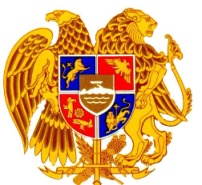 ՀԱՅԱՍՏԱՆԻ  ՀԱՆՐԱՊԵՏՈՒԹՅԱՆ                                                               ԼՈՌՈՒ  ՄԱՐԶԻ  ԱԼԱՎԵՐԴԻ  ՀԱՄԱՅՆՔԻ  ԱՎԱԳԱՆԻՈՐՈՇՈՒՄ15   ՓԵՏՐՎԱՐԻ  2023  ԹՎԱԿԱՆ,  N  -ԱՀԱՅԱՍՏԱՆԻ  ՀԱՆՐԱՊԵՏՈՒԹՅԱՆ  ԼՈՌՈՒ  ՄԱՐԶԻ ԱԼԱՎԵՐԴԻ ՀԱՄԱՅՆՔԻ   ԱՎԱԳԱՆՈՒ    2023  ԹՎԱԿԱՆԻ  ԱՌԱՋԻՆ   ՀԵՐԹԱԿԱՆ  ՆԻՍՏԻ ՕՐԱԿԱՐԳԸ ՀԱՍՏԱՏԵԼՈՒ  ՄԱՍԻՆՀամաձայն «Տեղական ինքնակառավարման մասին»  Հայաստանի  Հանրապետության օրենքի   13-րդ հոդվածի 3-րդ, 10-րդ և  12-րդ մասերի, 14-րդ հոդվածի 6-րդ մասի, 16-րդ և 17-րդ   հոդվածների`   Հայաստանի Հանրապետության  Լոռու մարզի Ալավերդի համայնքի ավագանին որոշում է.		1. Հաստատել Հայաստանի Հանրապետության Լոռու մարզի Ալավերդի  համայնքի ավագանու  2023 թվականի փետրվարի 15-ի  առաջին   հերթական  նիստի  օրակարգը՝   համաձայն  հավելվածի:2.  Սույն որոշումն ուժի մեջ է մտնում հրապարակման  պահից:Հայաստանի Հանրապետության  Լոռու մարզի Ալավերդի համայնքի ավագանու անդամներ՝Կողմ (  )                                     Դեմ (   )                                     Ձեռնպահ (  )     Ա. ԹԱՄԱԶՅԱՆ      Ս. ԶԱԽԱՐՈՎ      Ն. ԹՈՐՈՍՅԱՆ     Ա. ԹԱՄԱԶՅԱՆ     Ա. ՎԱՐԴՈՒՄՅԱՆ     Ա. ԲԱԴԱԼՅԱՆ     Ա. ԱՂԱԲԱԲՅԱՆ    Գ. ԱԼԼԱՀՎԵՐԴՅԱՆ    Մ. ՌԱՄԱԶՅԱՆ    Ս. ՉԵՐՉԻՆՅԱՆ    Լ. ՄԵԼԻՔՍԵԹՅԱՆԱ. ՌԱՄԱԶՅԱՆԱ. ՏԻՏԱՆՅԱՆՏ.ՊԱՊՈՅԱՆԴ.ՂՈԻՄԱՇՅԱՆԼ.ՍԱՐԳՍՅԱՆՀ.ՂՈՒԼՅԱՆԱ.ԵՐԻՑՅԱՆՄ.ՄԿՐՏՉՅԱՆՀ.ՁԱՎԱՐՅԱՆՖ.ԹԱԹՈՒԽԱՇՎԻԼԻԱ.ՋԱՆԻՆՅԱՆՀ.ՀԱԽՎԵՐԴՅԱՆԱ.ՍՄԲԱՏՅԱՆԱ.ԳԵՎՈՐԳՅԱՆԱ.ԴԱԼԼԱՔՅԱՆՄ.ՊԵՊԱՆՅԱՆԱԼԱՎԵՐԴԻ  ՀԱՄԱՅՆՔԻ ՂԵԿԱՎԱՐ                     Ա.  ԹԱՄԱԶՅԱՆ2023թ.,  փետրվարի 15,                                                                                                                                                                                                        Լոռու մարզ,  ք. ԱլավերդիՀավելված 1Հայաստանի Հանրապետության  Լոռու մարզի                                                   Ալավերդի համայնքի ավագանու2023  թվականի  փետրվարի   15-ի  N  ____-Ա որոշմանՕՐԱԿԱՐԳՀԱՅԱՍՏԱՆԻ  ՀԱՆՐԱՊԵՏՈՒԹՅԱՆ  ԼՈՌՈՒ  ՄԱՐԶԻ ԱԼԱՎԵՐԴԻ   ՀԱՄԱՅՆՔԻ  ԱՎԱԳԱՆՈՒ  2023 ԹՎԱԿԱՆԻ   ԱՌԱՋԻՆ   ՀԵՐԹԱԿԱՆ  ՆԻՍՏԻ 1. ՀԱՅԱՍՏԱՆԻ ՀԱՆՐԱՊԵՏՈՒԹՅԱՆ  ԼՈՌՈՒ ՄԱՐԶԻ                                     ԱԼԱՎԵՐԴԻ ՀԱՄԱՅՆՔԻ ԽՆԱՄԱԿԱԼՈՒԹՅԱՆ ԵՎ ՀՈԳԱԲԱՐՁՈՒԹՅԱՆ ՄԱՐՄՆԻ  ԿԱՆՈՆԱԴՐՈՒԹՅՈՒՆԸ  ՀԱՍՏԱՏԵԼՈՒ, ՀԱՅԱՍՏԱՆԻ ՀԱՆՐԱՊԵՏՈՒԹՅԱՆ  ԼՈՌՈՒ ՄԱՐԶԻ  ԱԼԱՎԵՐԴԻ ՀԱՄԱՅՆՔԻ ԽՆԱՄԱԿԱԼՈՒԹՅԱՆ ԵՎ ՀՈԳԱԲԱՐՁՈՒԹՅԱՆ ՄԱՐՄՆԻՆ  ԿԻՑ   ՀԱՆՁՆԱԺՈՂՈՎ  ՍՏԵՂԾԵԼՈՒ  ԵՎ  ՀԱՆՁՆԱԺՈՂՈՎԻ ԱՆՀԱՏԱԿԱՆ ԿԱԶՄԸ ՀԱՍՏԱՏԵԼՈՒ ՄԱՍԻՆ.2. ՀԱՅԱՍՏԱՆԻ ՀԱՆՐԱՊԵՏՈՒԹՅԱՆ ԼՈՌՈՒ ՄԱՐԶԻ ԱԼԱՎԵՐԴԻ ՀԱՄԱՅՆՔԻ ԱՎԱԳԱՆՈՒ ՄՇՏԱԿԱՆ ՀԱՆՁՆԱԺՈՂՈՎՆԵՐ ՍՏԵՂԾԵԼՈՒ ՄԱՍԻՆ.			3. ՀԱՅԱՍՏԱՆԻ  ՀԱՆՐԱՊԵՏՈՒԹՅԱՆ  ԼՈՌՈՒ  ՄԱՐԶԻ  ԱԼԱՎԵՐԴԻ                                ՀԱՄԱՅՆՔԻ  ԵՆԹԱԿԱՅՈՒԹՅԱՆ ՕՁՈՒՆԻ ԲԺՇԿԱԿԱՆ ԱՄԲՈՒԼԱՏՈՐԻԱ ԵՎ ՇՆՈՂԻ ԲԺՇԿԱԿԱՆ ԱՄԲՈՒԼԱՏՈՐԻԱ ՀԱՄԱՅՆՔԱՅԻՆ ՈՉ ԱՌԵՎՏՐԱՅԻՆ ԿԱԶՄԱԿԵՐՊՈՒԹՅՈՒՆՆԵՐԻ  ԿԱՆՈՆԱԴՐՈՒԹՅՈՒՆՆԵՐՈՒՄ ՓՈՓՈԽՈՒԹՅՈՒՆՆԵՐ ԵՎ ԼՐԱՑՈՒՄՆԵՐ ԿԱՏԱՐԵԼՈՒ ՄԱՍԻՆ.4. ՀԱՅԱՍՏԱՆԻ  ՀԱՆՐԱՊԵՏՈՒԹՅԱՆ  ԼՈՌՈՒ  ՄԱՐԶԻ  ԱԼԱՎԵՐԴԻ                                ՀԱՄԱՅՆՔԻ  ԵՆԹԱԿԱՅՈՒԹՅԱՆ ՕՁՈՒՆԻ ԲԺՇԿԱԿԱՆ ԱՄԲՈՒԼԱՏՈՐԻԱ ԵՎ ՇՆՈՂԻ ԲԺՇԿԱԿԱՆ ԱՄԲՈՒԼԱՏՈՐԻԱ ՀԱՄԱՅՆՔԱՅԻՆ ՈՉ ԱՌԵՎՏՐԱՅԻՆ ԿԱԶՄԱԿԵՐՊՈՒԹՅՈՒՆՆԵՐԻ ԱՇԽԱՏԱԿԻՑՆԵՐԻ  ԹՎԱՔԱՆԱԿԸ, ՀԱՍՏԻՔԱՑՈՒՑԱԿԸ, ՊԱՇՏՈՆԱՅԻՆ ԴՐՈՒՅՔԱՉԱՓԵՐԸ ԵՎ 2023 ԹՎԱԿԱՆԻՆ ՎՃԱՐՈՎԻ ԾԱՌԱՅՈՒԹՅՈՒՆՆԵՐԻ ԳՆԵՐԸ  ՀԱՍՏԱՏԵԼՈՒ  ՄԱՍԻՆ.	5. ՀԱՅԱՍՏԱՆԻ ՀԱՆՐԱՊԵՏՈՒԹՅԱՆ ԼՈՌՈՒ ՄԱՐԶԻ ԱԼԱՎԵՐԴԻ ՀԱՄԱՅՆՔԻ ԱՎԱԳԱՆՈՒ 2022 ԹՎԱԿԱՆԻ ԴԵԿՏԵՄԲԵՐԻ 14-Ի ԹԻՎ 35-Ա ՈՐՈՇՄԱՆ ՄԵՋ ՓՈՓՈԽՈՒԹՅՈՒՆՆԵՐ ԿԱՏԱՐԵԼՈՒ ՄԱՍԻՆ.					6. ՀԱՅԱՍՏԱՆԻ ՀԱՆՐԱՊԵՏՈՒԹԱՅՆ ԼՈՌՈՒ ՄԱՐԶԻ ԱԼԱՎԵՐԴՈՒ ՀԱՄԱՅՆՔԱՊԵՏԱՐԱՆԻ ՍԵՓԱԿԱՆՈՒԹՅՈՒՆԸ ՀԱՆԴԻՍԱՑՈՂ ՀԱՆԴԻՍՈՒԹՅՈՒՆՆԵՐԻ ՍՐԱՀՆԵՐԸ ՕԳՏԱԳՈՐԾՄԱՆ ՏՐԱՄԱԴՐԵԼՈՒ ՀԱՄԱՐ ՎՃԱՐ ՍԱՀՄԱՆԵԼՈՒ ՄԱՍԻՆ 7. ՀԱՅԱՍՏԱՆԻ ՀԱՆՐԱՊԵՏՈՒԹՅԱՆ ԼՈՌՈՒ ՄԱՐԶԻ ԱԼԱՎԵՐԴԻ ՀԱՄԱՅՆՔԻ ՍՈՑԻԱԼԱՊԵՍ ԱՆԱՊԱՀՈՎ ԸՆՏԱՆԻՔՆԵՐԻՆ ՍՈՑԻԱԼԱԿԱՆ ՕԳՆՈՒԹՅՈՒՆ ՀԱՏԿԱՑՆԵԼՈՒ ՄԱՍԻՆ.8. ՀԱՅԱՍՏԱՆԻ ՀԱՆՐԱՊԵՏՈՒԹՅԱՆ ԼՈՌՈՒ ՄԱՐԶԻ ԱԼԱՎԵՐԴԻ ՀԱՄԱՅՆՔԻ ՀԱՂՊԱՏ ԳՅՈՒՂԻ 10-ՐԴ ՓՈՂՈՑԻ ՀԱՄԱՐԱԿԱԼՄԱՆ ՄԱՍԻՆ. 9. ՀԱՅԱՍՏԱՆԻ ՀԱՆՐԱՊԵՏՈՒԹՅԱՆ ԼՈՌՈԻ ՄԱՐԶԻ ԱԼԱՎԵՐԴԻ ՀԱՄԱՅՆՔԻ ԳԼԽԱՎՈՐ ՀԱՏԱԿԱԳԾԻ ՄՇԱԿՄԱՆ ՆԱԽԱԳԾՄԱՆ ԱՌԱՋԱԴՐԱՆՔԸ ՀԱՍՏԱՏԵԼՈԻ ՄԱՍԻՆ. 10. ԱԼԱՎԵՐԴԻ ՀԱՄԱՅՆՔԻ ԱԼԱՎԵՐԴԻ ՔԱՂԱՔԻ ՄԱԴԱՆ ԹԱՂԱՄԱՍԻ ՓՈՂՈՑՆԵՐԻ ՀԱՄԱՐԱԿԱԼՄԱՆ ՄԱՍԻՆ.11. ՀԱՅԱՍՏԱՆԻ ՀԱՆՐԱՊԵՏՈՒԹԱՅՆ ԼՈՌՈՒ ՄԱՐԶԻ ԱԼԱՎԵՐԴԻ  ՀԱՄԱՅՆՔԻ ՍԵՓԱԿԱՆՈՒԹՅՈՒՆԸ ՀԱՆԴԻՍԱՑՈՂ ԹՎՈՎ 12 ՏՐԱՆՍՊՈՐՏԱՅԻՆ ՄԻՋՈՑՆԵՐԸ ՀԱՄԱՅՆՔԱՅԻՆ ՈՉ ԱՌԵՎՏՐԱՅԻՆ ԿԱԶՄԱԿԵՐՊՈՒԹՅՈՒՆՆԵՐԻՆ  ԱՆՀԱՏՈՒՅՑ  ՕԳՏԱԳՈՐԾՄԱՆ ՏՐԱՄԱԴՐԵԼՈՒ ՄԱՍԻՆ.12. ՀԱՅԱՍՏԱՆԻ  ՀԱՆՐԱՊԵՏՈՒԹՅԱՆ ԼՈՌՈՒ ՄԱՐԶԻ  ԱԼԱՎԵՐԴԻ ՀԱՄԱՅՆՔԻ ԱՎԱԳԱՆՈՒ 14 ԴԵԿՏԵՄԲԵՐԻ 2022 ԹՎԱԿԱՆԻ ԹԻՎ 39-Ն ՈՐՈՇՄԱՆ ՄԵՋ ՓՈՓՈԽՈՒԹՅՈՒՆ ԿԱՏԱՐԵԼՈՒ ՄԱՍԻՆ. 13. ՀԱՅԱՍՏԱՆԻ ՀԱՆՐԱՊԵՏՈՒԹՅԱՆ ԱԼԱՎԵՐԴԻ ՀԱՄԱՅՆՔԻ ՍԵՓԱԿԱՆՈՒԹՅՈՒՆԸ ՀԱՆԴԻՍԱՑՈՂ ՀՈՂԱՄԱՍԸ ՀԱՅԱՍՏԱՆԻ ՀԱՆՐԱՊԵՏՈՒԹՅԱՆ ՏԱՐԱԾՔԱՅԻՆ ԿԱՌԱՎԱՐՄԱՆ ԵՎ ԵՆԹԱԿԱՌՈՒՑՎԱԾՔՆԵՐԻ ՆԱԽԱՐԱՐՈՒԹՅԱՆԸ ՆՎԻՐԱԲԵՐԵԼՈՒ ՄԱՍԻՆԱԼԱՎԵՐԴԻ  ՀԱՄԱՅՆՔԻ ՂԵԿԱՎԱՐ                     Ա.  ԹԱՄԱԶՅԱՆՆԱԽԱԳԻԾՀԱՅԱՍՏԱՆԻ  ՀԱՆՐԱՊԵՏՈՒԹՅԱՆ                                                               ԼՈՌՈՒ  ՄԱՐԶԻ  ԱԼԱՎԵՐԴԻ  ՀԱՄԱՅՆՔԻ  ԱՎԱԳԱՆԻՈՐՈՇՈՒՄ15   փետրվարի  2023  թվական,  N  -ԱՀԱՅԱՍՏԱՆԻ ՀԱՆՐԱՊԵՏՈՒԹՅԱՆ  ԼՈՌՈՒ ՄԱՐԶԻ                                     ԱԼԱՎԵՐԴԻ ՀԱՄԱՅՆՔԻ ԽՆԱՄԱԿԱԼՈՒԹՅԱՆ ԵՎ ՀՈԳԱԲԱՐՁՈՒԹՅԱՆ ՄԱՐՄՆԻ  ԿԱՆՈՆԱԴՐՈՒԹՅՈՒՆԸ  ՀԱՍՏԱՏԵԼՈՒ ,   ՀԱՅԱՍՏԱՆԻ ՀԱՆՐԱՊԵՏՈՒԹՅԱՆ  ԼՈՌՈՒ ՄԱՐԶԻ  ԱԼԱՎԵՐԴԻ ՀԱՄԱՅՆՔԻ ԽՆԱՄԱԿԱԼՈՒԹՅԱՆ ԵՎ ՀՈԳԱԲԱՐՁՈՒԹՅԱՆ ՄԱՐՄՆԻՆ  ԿԻՑ   ՀԱՆՁՆԱԺՈՂՈՎ  ՍՏԵՂԾԵԼՈՒ  ԵՎ  ՀԱՆՁՆԱԺՈՂՈՎԻ ԱՆՀԱՏԱԿԱՆ ԿԱԶՄԸ ՀԱՍՏԱՏԵԼՈՒ ԵՎ    ՄԱՍԻՆՀամաձայն «Տեղական ինքնակառավարման մասին» Հայաստանի  Հանրապետության  օրենքի 11-րդ հոդվածի, Հայաստանի Հանրապետության «Ընտանեկան օրենսգրքի»  109-րդ հոդվածի,      Հայաստանի  Հանրապետության  կառավարության  2016  թվականի  հունիսի  2-ի «Խնամակալության եվ հոգաբարձության մարմինների կանոնադրությունը հաստատելու եվ հայաստանի հանրապետության կառավարության 2011 թվականի փետրվարի 24-ի N 164-ն որոշումն ուժը կորցրած ճանաչելու մասին» N 631-Ն որոշման, «Նորմատիվ իրավական ակտերի մասին» ՀՀ օրենքի 33-րդ հոդվածով,Հայաստանի Հանրապետության  Լոռու մարզի Ալավերդի համայնքի ավագանին որոշում է.1. Հաստատել Հայաստանի Հանրապետության Լոռու մարզի Ալավերդի համայնքի խնամակալության և հոգաբարձության մարմնի կանոնադրությունը`  համաձայն հավելված 1-ի:2. Հայաստանի Հանրապետության Լոռու մարզի Ալավերդի համայնքի խնամակալության և հոգաբարձության մարմնին կից ստեղծել հանձնաժողով և    հաստատել  հանձնաժողովի  անհատական կազմը`  համաձայն  հավելված 2-ի:3. Սույն  որոշումն ուժի մեջ մտնելու պահից ուժը  կորցրած ճանաչել.1) Հայաստանի Հանրապետության Լոռու մարզի Ալավերդի համայնքի ավագանու 2018 թվականի հունվարի 25-ի «ԱԼԱՎԵՐԴՈՒ ՀԱՄԱՅՆՔԱՊԵՏԱՐԱՆԻ ՄՇՏԱԿԱՆ ԳՈՐԾՈՂ ՀԱՆՁՆԱԺՈՂՈՎՆԵՐԻ ԿԱԶՄԵՐԸ ՀԱՍՏԱՏԵԼՈՒ ՄԱՍԻՆ» (ՀԱՎԵԼՎԱԾ N 4 ԱԼԱՎԵՐԴՈՒ ՀԱՄԱՅՆՔԱՊԵՏԱՐԱՆԻ ԽՆԱՄԱԿԱԼՈՒԹՅԱՆ ԵՎ ՀՈԳԱԲԱՐՁՈՒԹՅԱՆ ՀԱՆՁՆԱԺՈՂՈՎ)  N 8-Ա  որոշումը,2) Հայաստանի Հանրապետության Լոռու մարզի Օձուն համայնքի ավագանու 2018 թվականի փետրվարի 6-ի  «ՀԱՅԱՍՏԱՆԻ ՀԱՆՐԱՊԵՏՈՒԹՅԱՆ ԼՈՌՈՒ ՄԱՐԶԻ ԱԼԱՎԵՐԴԻ ՀԱՄԱՅՆՔԻ ԽՆԱՄԱԿԱԼՈՒԹՅԱՆ ԵՎ ՀՈԳԱԲԱՐՁՈՒԹՅԱՆ ՄԱՐՄՆԻ ԿԱՆՈՆԱԴՐՈՒԹՅՈՒՆԸ ՀԱՍՏԱՏԵԼՈՒ, ՀԱՅԱՍՏԱՆԻ ՀԱՆՐԱՊԵՏՈՒԹՅԱՆ ԼՈՌՈՒ ՄԱՐԶԻ ԱԼԱՎԵՐԴԻ  ՀԱՄԱՅՆՔԻ ԽՆԱՄԱԿԱԼՈՒԹՅԱՆ ԵՎ ՀՈԳԱԲԱՐՁՈՒԹՅԱՆ ՄԱՐՄՆԻՆ ԿԻՑ ՀԱՆՁՆԱԺՈՂՈՎ ՍՏԵՂԾԵԼՈՒ ԵՎ ՀԱՆՁՆԱԺՈՂՈՎԻ ԱՆՀԱՏԱԿԱՆ ԿԱԶՄԸ ՀԱՍՏԱՏԵԼՈՒ ՄԱՍԻՆ»  N 13-Ա  որոշումը, Օձուն համայնքի ավագանու 2022 թվականի մարտի 11-ի  «ՀԱՅԱՍՏԱՆԻ ՀԱՆՐԱՊԵՏՈՒԹՅԱՆ  ԼՈՌՈՒ ՄԱՐԶԻ  ՕՁՈՒՆ ՀԱՄԱՅՆՔԻ ԽՆԱՄԱԿԱԼՈՒԹՅԱՆ ԵՎ ՀՈԳԱԲԱՐՁՈՒԹՅԱՆ ՆՈՐ ԿԱԶՄԸ ՀԱՍՏԱՏԵԼՈՒ   ՄԱՍԻՆ»  N 12-Ա  որոշումը,3) Հայաստանի Հանրապետության Լոռու մարզի Ախթալա  համայնքի ավագանու 2021 թվականի հուլիսի 13-ի «ՀԱՅԱՍՏԱՆԻ ՀԱՆՐԱՊԵՏՈՒԹՅԱՆ  ԼՈՌՈՒ ՄԱՐԶԻ  ԱԽԹԱԼԱ ՀԱՄԱՅՆՔԻ ԽՆԱՄԱԿԱԼՈՒԹՅԱՆ ԵՎ ՀՈԳԱԲԱՐՁՈՒԹՅԱՆ ՀԱՆՁՆԱԺՈՂՈՎԻ ԱՆՀԱՏԱԿԱՆ ԿԱԶՄԻ ՓՈՓՈԽՈՒԹՅՈՒՆ ԿԱՏԱՐԵԼՈՒ ԵՒ ՆՈՐ ԿԱԶՄԸ ՀԱՍՏԱՏԵԼՈՒ   ՄԱՍԻՆ»   N 28-Ա  որոշումը,4) Հայաստանի Հանրապետության Լոռու մարզի Շնող համայնքի ավագանու 2021 թվականի հուլիսի 06-ի «ՀԱՅԱՍՏԱՆԻ ՀԱՆՐԱՊԵՏՈՒԹՅԱՆ  ԼՈՌՈՒ ՄԱՐԶԻ  Շնող ՀԱՄԱՅՆՔԻ ԽՆԱՄԱԿԱԼՈՒԹՅԱՆ ԵՎ ՀՈԳԱԲԱՐՁՈՒԹՅԱՆ ՄԱՐՄՆԻՆ ԿԻՑ ԳՈՐԾՈՂ ՀԱՆՁՆԱԺՈՂՈՎԻ ԿԱԶՄՈՒՄ ՓՈՓՈԽՈՒԹՅՈՒՆ և ԼՐԱՑՈՒՄ ԿԱՏԱՐԵԼՈՒ ՄԱՍԻՆ» N 54-Ա որոշումը,4. Սույն որոշումն ուժի մեջ է մտնում պաշտոնական հրապարակման օրվան հաջորդող օրը:Հայաստանի Հանրապետության  Լոռու մարզի Ալավերդի համայնքի ավագանու անդամներ՝Կողմ (  )                                     Դեմ (   )                                     Ձեռնպահ (  )     Ա. ԹԱՄԱԶՅԱՆ      Ս. ԶԱԽԱՐՈՎ      Ն. ԹՈՐՈՍՅԱՆ     Ա. ԹԱՄԱԶՅԱՆ     Ա. ՎԱՐԴՈՒՄՅԱՆ     Ա. ԲԱԴԱԼՅԱՆ     Ա. ԱՂԱԲԱԲՅԱՆ    Գ. ԱԼԼԱՀՎԵՐԴՅԱՆ    Մ. ՌԱՄԱԶՅԱՆ    Ս. ՉԵՐՉԻՆՅԱՆ    Լ. ՄԵԼԻՔՍԵԹՅԱՆԱ. ՌԱՄԱԶՅԱՆԱ. ՏԻՏԱՆՅԱՆՏ.ՊԱՊՈՅԱՆԴ.ՂՈԻՄԱՇՅԱՆԼ.ՍԱՐԳՍՅԱՆՀ.ՂՈՒԼՅԱՆԱ.ԵՐԻՑՅԱՆՄ.ՄԿՐՏՉՅԱՆՀ.ՁԱՎԱՐՅԱՆՖ.ԹԱԹՈՒԽԱՇՎԻԼԻԱ.ՋԱՆԻՆՅԱՆՀ.ՀԱԽՎԵՐԴՅԱՆԱ.ՍՄԲԱՏՅԱՆԱ.ԳԵՎՈՐԳՅԱՆԱ.ԴԱԼԼԱՔՅԱՆՄ.ՊԵՊԱՆՅԱՆԱԼԱՎԵՐԴԻ  ՀԱՄԱՅՆՔԻ ՂԵԿԱՎԱՐ                     Ա. ԹԱՄԱԶՅԱՆ2023թ.,  փետրվարի  15,                                                                                                                                                                                                        Լոռու մարզ,  Ք.Ալավերդի Հավելված  1ՀՀ Լոռու մարզի Ալավերդի համայնքի ավագանու 2023 թվականի փետրվարի __-ի N __-Ա որոշման
Կ Ա Ն Ո Ն Ա Դ Ր ՈՒ Թ Յ ՈՒ ՆԽՆԱՄԱԿԱԼՈՒԹՅԱՆ ԵՎ ՀՈԳԱԲԱՐՁՈՒԹՅԱՆ ՄԱՐՄԻՆՆԵՐԻI. ԸՆԴՀԱՆՈՒՐ ԴՐՈՒՅԹՆԵՐ1. Խնամակալության և հոգաբարձության մարմինները սահմանվում են Հայաստանի Հանրապետության օրենքով, իրականացնում են Հայաստանի Հանրապետության օրենքով իրենց վերապահված լիազորություններ ու կրում են Հայաստանի Հանրապետության օրենքով սահմանված պարտականություններ:2. Խնամակալության և հոգաբարձության մարմինները համայնքների ղեկավարներն են: Երևանում խնամակալության և հոգաբարձության մարմնին վերապահված լիազորությունները քաղաքապետի անունից իրականացնում են Երևանի վարչական շրջանների ղեկավարները:3. Խնամակալության և հոգաբարձության մարմիններն իրենց գործունեության ընթացքում ղեկավարվում են Հայաստանի Հանրապետության Սահմանադրությամբ, Հայաստանի Հանրապետության քաղաքացիական օրենսգրքով, Հայաստանի Հանրապետության ընտանեկան օրենսգրքով, «Երեխայի իրավունքների մասին», «Սոցիալական աջակցության մասին», «Տեղական ինքնակառավարման մասին», «Երևան քաղաքում տեղական ինքնակառավարման մասին», «Քաղաքացիական կացության ակտերի մասին» Հայաստանի Հանրապետության օրենքներով, Հայաստանի Հանրապետության միջազգային պայմանագրերով, սույն կանոնադրությամբ:4. Խնամակալության և հոգաբարձության մարմիններն իրենց իրավասությունների շրջանակներում, ըստ անհրաժեշտության, համագործակցում են Հայաստանի Հանրապետության մարզպետարանների, իսկ Երևանում` Երևանի քաղաքապետարանի, Հայաստանի Հանրապետության կառավարության 2015 թվականի հունիսի 4-ի N 582-Ն որոշմամբ սահմանված՝ իրենց սպասարկման տարածքների սոցիալական աջակցության տարածքային գործակալությունների (բաժինների), զբաղվածության տարածքային կենտրոնների, բժշկասոցիալական փորձաքննական հանձնաժողովների, ուսումնական հաստատությունների, առողջապահական հաստատությունների, Հայաստանի Հանրապետության կառավարությանն առընթեր Հայաստանի Հանրապետության ոստիկանության տարածքային մարմինների, հասարակական կազմակերպությունների, երեխաների խնամք և պաշտպանություն իրականացնող հաստատությունների, ինչպես նաև Հայաստանի Հանրապետության կառավարության 2015 թվականի սեպտեմբերի 10-ի N 1044-Ն որոշմամբ սահմանված միջգերատեսչական սոցիալական համագործակցության մյուս կողմերի հետ:5. Խնամակալության և հոգաբարձության մարմինները երեխաների պաշտպանությանն ուղղված պետական քաղաքականության, իրավական ակտերի ու փաստաթղթերի վերաբերյալ մեթոդական պարզաբանումներ և ուղեցույցների վերաբերյալ խորհրդատվություն, աջակցություն ու տեղեկատվություն ստանում են Հայաստանի Հանրապետության աշխատանքի և սոցիալական հարցերի նախարարությունից: Խնամակալության և հոգաբարձության մարմիններն անհրաժեշտ խորհրդատվություն, աջակցություն ու տեղեկատվություն կարող են ստանալ նաև մարզպետարաններից, իսկ Երևանում` Երևանի քաղաքապետարանից, ինչպես նաև մասնագիտական համապատասխան որակավորում ունեցող անհատ փորձագետներից և այդ ոլորտում գործունեություն իրականացնող հասարակական կազմակերպություններից ու հիմնադրամներից:6. Խնամակալության և հոգաբարձության մարմինների որոշումները կարող են բողոքարկվել Հայաստանի Հանրապետության օրենսդրությամբ սահմանված կարգով:7. Խնամակալության և հոգաբարձության մարմիններն իրենց վրա դրված պարտականությունները չկատարելու կամ ոչ պատշաճ կատարելու դեպքում ենթարկվում են պատասխանատվության` օրենքով սահմանված կարգով:II. ԽՆԱՄԱԿԱԼՈՒԹՅԱՆ ԵՎ ՀՈԳԱԲԱՐՁՈՒԹՅԱՆ ՄԱՐՄԻՆՆԵՐԻ ԽՆԴԻՐՆԵՐԸ8. Խնամակալության և հոգաբարձության մարմինների խնդիրներն են`1) անգործունակ կամ սահմանափակ գործունակ քաղաքացիների, ինչպես նաև երեխաների իրավունքների և շահերի պաշտպանության ապահովումը.2) երեխայի՝ ընտանիքում ապրելու ու դաստիարակվելու իրավունքի ապահովումը.3) կյանքի դժվարին իրավիճակում գտնվող, այդ թվում` առանց ծնողական խնամքի մնացած երեխաների իրավունքների և շահերի պաշտպանության ապահովումը, այդ թվում՝ նրանց հրատապ օգնության, անհրաժեշտության դեպքում նաև անհապաղ տեղավորման ապահովումը.4) Հայաստանի Հանրապետության օրենքներով նախատեսված այլ խնդիրներ:III. ԽՆԱՄԱԿԱԼՈՒԹՅԱՆ ԵՎ ՀՈԳԱԲԱՐՁՈՒԹՅԱՆ ՄԱՐՄԻՆՆԵՐԻ ԳՈՐԾԱՌՈՒՅԹՆԵՐԸ9. Խնամակալության և հոգաբարձության մարմինները Հայաստանի Հանրապետության օրենքով սահմանված դեպքերում՝1) սահմանում են՝ա. խնամակալություն տասնչորս տարին չլրացած անչափահասների, ինչպես նաև անգործունակ ճանաչված քաղաքացիների նկատմամբ,բ. հոգաբարձություն 14-18 տարեկան անչափահասների, ինչպես նաև սահմանափակ գործունակ ճանաչված քաղաքացիների նկատմամբ.2) իրականացնում են՝ա. երեխայի իրավունքների ու շահերի պաշտպանությունը` ծնողների մահվան, նրանց ծնողական իրավունքներից զրկելու, ծնողական իրավունքները սահմանափակելու, ծնողներին անգործունակ ճանաչելու, երեխաների դաստիարակությունից կամ նրանց իրավունքների և շահերի պաշտպանությունից ծնողների խուսափելու (այդ թվում՝ դաստիարակչական, բժշկական, սոցիալական պաշտպանության կամ նմանատիպ այլ կազմակերպություններից իրենց երեխաներին վերցնելուց ծնողների հրաժարվելու դեպքերում), ինչպես նաև ծնողական խնամքի բացակայության այլ դեպքերում,բ. համայնքի՝ առանց ծնողական խնամքի մնացած երեխաների հաշվառումը՝ Հայաստանի Հանրապետության կառավարության 2006 թվականի հունիսի 22-ի N 962-Ն որոշմամբ սահմանված կարգով,գ. խնամատար ծնողների ընտրությունը՝ Հայաստանի Հանրապետության օրենքով նախատեսված պահանջների պահպանմամբ,դ. «Սոցիալական աջակցության մասին» Հայաստանի Հանրապետության օրենքի 30-րդ հոդվածի 2-րդ մասով, Հայաստանի Հանրապետության կառավարության 2015 թվականի սեպտեմբերի 25-ի N 1112-Ն որոշման N 1 հավելվածի 14-րդ, 16-րդ, 60-րդ կետերով և N 2 հավելվածի 65-րդ ու 66-րդ կետերով սահմանված գործառույթները,ե. խնամակալի կամ հոգաբարձուի պարտականությունները մինչև խնամակալ կամ հոգաբարձու նշանակելը,զ. հսկողություն խնամակալների և հոգաբարձուների գործունեության նկատմամբ, այդ թվում՝ մշտադիտարկումների միջոցով,է. վերահսկողություն խնամատար ծնողների վրա դրված պարտականությունների կատարման նկատմամբ, այդ թվում՝ մշտադիտարկումների միջոցով,ը. երեխայի դաստիարակությանը հավակնող անձի (անձանց) կյանքի պայմանների հետազոտություն.3) ապահովում են՝ա. ընտանիքում դաստիարակվելու երեխայի իրավունքը՝ ծնողների բացակայության, նրանց ծնողական իրավունքներից զրկված լինելու և ծնողական հոգատարությունից զրկվելու այլ դեպքերում,բ. երեխայի իրավունքների և շահերի պաշտպանությունը մինչև նրա տեղավորման հարցի լուծումը (կենսաբանական ընտանիք վերադարձնելը կամ խնամակալ կամ հոգաբարձու նշանակելը կամ խնամատար ընտանիքում տեղավորելը կամ որդեգրումը կամ բնակչության սոցիալական պաշտպանության հաստատություն կամ շուրջօրյա լրիվ խնամք տրամադրող այլ կազմակերպություն ընդունվելը).4) թույլատրում են՝ա. հոգաբարձուին 16 տարին լրացած խնամարկյալից առանձին ապրել, եթե դա բացասաբար չի անդրադառնա խնամարկյալի դաստիարակության, նրա իրավունքների և շահերի պաշտպանության վրա,բ. ծնողական սահմանափակված իրավունքներով ծնողներին երեխայի հետ շփումը, եթե դա երեխայի վրա բացասական ազդեցություն չի ունենա,գ. խնամակալին կնքել, իսկ հոգաբարձուին` համաձայնություն տալ կնքելու խնամարկյալի գույքի օտարման` ներառյալ փոխանակության կամ նվիրատվության, գույքը գրավ դնելու գործարքներ, որոնք հանգեցնում են խնամարկյալին պատկանող իրավունքներից հրաժարվելուն, նրա գույքը բաժանելուն կամ դրանից բաժիններ առանձնացնելուն կամ խնամարկյալի գույքի նվազեցմանը հանգեցնող ցանկացած այլ գործարքների, ինչպես նաև վարձակալության, այդ գույքն անհատույց օգտագործման հանձնելու գործարքներ.5) բացահայտում են՝ա. առանց ծնողական խնամքի մնացած երեխաների մասին տեղեկությունները,բ. ծնողների, ծնողական խնամքի բացակայության, ծնողական խնամքից զրկվելու այլ դեպքերը և ապահովում երեխայի` ընտանիքում ապրելու իրավունքի իրացումը,գ. համայնքներում երեխայի ծննդյան փաստի՝ օրենքով սահմանված կարգով չգրանցման, ինչպես նաև երեխաների մահացության դեպքերը և դրա մասին իրազեկում մարզպետին (Երևանում` Երևանի քաղաքապետին), միաժամանակ նախաձեռնում դրանց պետական գրանցման գործընթացը.6) հաշվի են առնում 10 տարին լրացած երեխայի կարծիքը` նրա իրավունքներին և շահերին առնչվող ցանկացած հարց քննարկելիս և որոշում կայացնելիս, երեխային վերաբերող բոլոր հարցերում պատշաճ ուշադրության են արժանացնում իր հայացքները ձևակերպելու ընդունակ երեխայի համոզմունքներն ու կարծիքը՝ նրա տարիքին և հասունությանը համապատասխան.7) «Մարդկանց թրաֆիքինգի և շահագործման ենթարկված անձանց նույնացման և աջակցության մասին» Հայաստանի Հանրապետության օրենքով սահմանված դեպքերում Հայաստանի Հանրապետության աշխատանքի և սոցիալական հարցերի նախարարությանն ու Հայաստանի Հանրապետության կառավարությանն առընթեր Հայաստանի Հանրապետության ոստիկանությանն իրազեկում են համայնքներում երեխաների թրաֆիքինգի կամ շահագործման դեպքերի մասին.8) ընտրում են առանց ծնողական խնամքի մնացած երեխաներին ընտանիքներում տեղավորելու ձևերը (խնամակալ, հոգաբարձու նշանակելը, խնամատար ընտանիքում խնամքի և դաստիարակության հանձնելը)` ելնելով երեխայի օրինական շահերի ապահովման սկզբունքից, ինչպես նաև ծնողական խնամքից զրկվելու որոշակի հանգամանքներից.9) մասնակցում են`ա. դատարանում երեխաների որդեգրման հաստատմանը և որդեգրման վերացմանը վերաբերող գործերի քննությանը,բ. երեխայից առանձին ապրող ծնողի ծնողական իրավունքների իրականացման հարցում ծագած կամ երեխայի դաստիարակության հետ կապված վեճերը քննող դատական նիստերին,գ. դատարանում ծնողական իրավունքների սահմանափակման մասին գործերի քննությանը,դ. դատարանում ծնողական իրավունքներից զրկելու մասին գործերի քննությանը,ե. դատարանում ծնողական իրավունքների վերականգնման մասին գործերի քննությանը,զ. դատարանում 16 տարեկան դարձած անչափահասին լրիվ գործունակ (էմանսիպացված) ճանաչելու մասին գործերի քննմանը` օրենքով սահմանված դեպքերում,է. երեխաների շահերի պաշտպանության նպատակով ժառանգության բաժանման վերաբերյալ համաձայնությունը կազմելուն կամ ժառանգությունը բաժանելու վերաբերյալ գործի դատաքննությանը,ը. քրեական վարույթում՝ որպես օրինական ներկայացուցիչ չունեցող անչափահաս տուժողի, քաղաքացիական հայցվորի, կասկածյալի, մեղադրյալի օրինական ներկայացուցիչ.10) աջակցում են`ա. խնամատար ընտանիքին` երեխայի կյանքի և դաստիարակության անհրաժեշտ պայմանների ստեղծման համար,բ. երեխային խնամատար ընտանիքում ինտեգրվելուն, ինչպես նաև երեխայի կենսաբանական ընտանիք վերադարձնելու գործընթացին,գ. խնամակալներին ու հոգաբարձուներին խնամարկյալների խնամքի և դաստիարակության, նրանց հանգիստը կազմակերպելու գործում,դ. երեխային մանկավարժահոգեբանական կենտրոն ուղղորդելուն՝ համագործակցելով ծնողի կամ այլ օրինական ներկայացուցչի հետ.11) քննության են առնում խնամակալների և հոգաբարձուների գործողությունների կամ անգործության մասին դիմումներն ու բողոքները.12) լուծում են ծնողների միջև երեխայի անվան, ազգանվան վերաբերյալ համաձայնության բացակայության հետևանքով առաջացած տարաձայնությունները.13) քննարկում են ընտանիքի, կանանց և երեխաների, ինչպես նաև համայնքում կանանց ու տղամարդկանց հավասար իրավունքների և հավասար հնարավորությունների վերաբերյալ առկա հիմնախնդիրները.14) նշանակում են քաղաքացու օգնական (պատրոն)՝ այն չափահաս գործունակ քաղաքացու խնդրանքով և համաձայնությամբ, որը վատառողջ լինելու պատճառով չի կարող ինքնուրույն իրականացնել ու պաշտպանել իր իրավունքները և կատարել պարտականությունները.15) կատարում են համայնքում երեխաների իրավունքների և շահերի պաշտպանության վիճակի մշտադիտարկում՝ ընդհանուր առմամբ և համայնքում բնակվող այն ընտանիքների հայտնաբերում, որոնցում առկա է երեխայի իրավունքների կամ շահերի խախտման վտանգ և այդ ընտանիքներում ապրող երեխաների իրավիճակի հատուկ մշտադիտարկում՝ սոցիալական աջակցության տարածքային գործակալության կամ բաժնի, հանրակրթական ուսումնական հաստատությունների, երեխաների խնամք և պաշտպանություն իրականացնող հաստատությունների, ինչպես նաև Հայաստանի Հանրապետության մարզպետարանների, իսկ Երևանում՝ Երևանի քաղաքապետարանի հետ համագործակցությամբ, ընդ որում մշտադիտարկման ժամկետները և հաճախականությունը սահմանվում են ըստ կարիքի՝ ելնելով իրավիճակից, որի մասին ամեն երեխայի համար ընդունվում է առանձին որոշում, իսկ դրանց արդյունքները, ըստ անհրաժեշտության, կարող են ներկայացվել և քննարկվել երեխաների իրավունքների պաշտպանության ազգային հանձնաժողովում.16) իրականացնում են աշխատանքներ երեխաների իրավունքների խախտումները և շահերի ոտնահարումները կանխարգելելու նպատակով՝ համայնքում երեխաների ու ծնողների հետ, ինչպես նաև խնամք տրամադրող ու կրթական հաստատություններում իրազեկող հանդիպումների և միջոցառումների կազմակերպման ու անցկացման միջոցով՝ այդ նպատակով համագործակցելով Հայաստանի Հանրապետության աշխատանքի և սոցիալական հարցերի նախարարության, Հայաստանի Հանրապետության մարզպետարանների, իսկ Երևանում՝ Երևանի քաղաքապետարանի հետ, ինչպես նաև, ըստ անհրաժեշտության, ներգրավելով հասարակական կազմակերպությունների ներկայացուցիչների և անհատ փորձագետների, ընդ որում, հանդիպումների քանակը, հաճախականությունը, ժամկետները որոշելիս և ծրագրերը կազմելիս հաշվի են առնվում համայնքի կարիքները, առանձնահատկություններն ու երեխաների իրավունքների վերաբերյալ բնակչության իրազեկվածության մակարդակը.17) Հայաստանի Հանրապետության օրենքով սահմանված դեպքերում և կարգով դատարան են ներկայացնում երեխայի ու նրա դաստիարակությանը հավակնող անձի (անձանց) կյանքի հետազոտության ակտը և դրա հիման վրա՝ վեճի էության մասին եզրակացությունը.18) կնքում են՝ա. գույքի հավատարմագրային կառավարման պայմանագիր իր կողմից նշանակված կառավարչի հետ` խնամարկյալի անշարժ և արժեքավոր շարժական գույքի մշտական կառավարման անհրաժեշտության դեպքում,բ. պայմանագիր խնամատար ծնողների (ծնողի) հետ երեխային խնամատար ընտանիքին հանձնելու մասին՝ Հայաստանի Հանրապետության կառավարության 2008 թվականի մայիսի 8-ի N 459-Ն որոշմանը համապատասխան.19) Հայաստանի Հանրապետության քաղաքացիական օրենսգրքի 45-րդ հոդվածի 1-ին մասով սահմանված դեպքում նշանակում են անհայտ բացակայող ճանաչված անձի գույքի կառավարիչ՝ վերջինիս հետ կնքելով հավատարմագրային կառավարման պայմանագիր.20) Հայաստանի Հանրապետության քաղաքացիական օրենսգրքի 45-րդ հոդվածի 4-րդ մասով սահմանված դեպքում դիմում են դատարան` անձին մահացած ճանաչելու համար.21) խնամակալին կամ հոգաբարձուին ազատում են իր պարտականությունների կատարումից՝ա. երեխային իր ծնողներին վերադարձնելու կամ նրան որդեգրելու դեպքում,բ. խնամարկյալին համապատասխան դաստիարակչական, բժշկական օգնություն և սպասարկում իրականացնող, բնակչության սոցիալական պաշտպանության կամ նմանօրինակ այլ հաստատությունում տեղավորելիս, եթե դա չի հակասում խնամարկյալի շահերին,գ. հարգելի պատճառների (հիվանդություն, գույքային դրության փոփոխություն, խնամարկյալի հետ փոխըմբռնման բացակայություն և այլն) առկայության դեպքում՝ խնամակալի կամ հոգաբարձուի խնդրանքով,դ. խնամակալի կամ հոգաբարձուի կողմից իր պարտականություններն անպատշաճ կատարելու՝ ներառյալ խնամակալությունը կամ հոգաբարձությունը շահադիտական նպատակներով օգտագործելու կամ խնամարկյալին առանց հսկողության և անհրաժեշտ օգնության թողնելու դեպքերում՝ միաժամանակ անհրաժեշտ միջոցներ ձեռնարկելով նրան օրենքով սահմանված պատասխանատվության ենթարկելու համար.22) երեխայի կյանքին կամ առողջությանն անմիջական վտանգ սպառնալու դեպքում երեխային վերցնում են ծնողներից կամ այն անձանցից, որոնց խնամքին է հանձնված երեխան, անհապաղ ապահովում են երեխայի ժամանակավոր տեղավորումը և 7-օրյա ժամկետում դիմում դատարան` ծնողներին (նրանցից մեկին) ծնողական իրավունքներից զրկելու կամ նրանց ծնողական իրավունքները սահմանափակելու հայցով.23) դիմում են դատարան 14-18 տարեկան երեխայի` իր աշխատավարձը, կրթաթոշակը կամ այլ եկամուտներն ինքնուրույն տնօրինելու իրավունքը սահմանափակելու կամ նրան այդ իրավունքից զրկելու միջնորդությամբ.24) կարգավորում են անչափահաս ծնողների և երեխայի խնամակալի միջև առաջացած տարաձայնությունները.25) մերձավոր ազգականների հետ երեխային շփվելու հնարավորություն տալուց ծնողների կամ նրանցից մեկի մերժման դեպքում կարող են պարտավորեցնել ծնողներին կամ նրանցից մեկին չխանգարելու այդ շփմանը.26) օրենքով սահմանված կարգով նշանակում և ազատում են խնամակալների ու հոգաբարձուների.27) երեխայի ծնողների, որդեգրողների կամ հոգաբարձուի համաձայնությամբ ընդունում են որոշում անչափահասին լրիվ գործունակ ճանաչելու (էմանսիպացիա) մասին.28) ընդունում են որոշում ընտրված երեխային խնամատար ընտանիքին հանձնելու մասին՝ Հայաստանի Հանրապետության կառավարության 2008 թվականի մայիսի 8-ի N 459-Ն որոշման համաձայն.29) տալիս են համաձայնություն անչափահաս ծնողների երեխային որդեգրելիս` վերջինիս ծնողների կամ խնամակալի (հոգաբարձուի) բացակայության դեպքում.30) «Սոցիալական աջակցության մասին» Հայաստանի Հանրապետության օրենքի 30-րդ հոդվածի 2-րդ մասում սահմանված դեպքում կայացնում են որոշում առանց անձի կամ նրա օրինական ներկայացուցչի համաձայնության անձին բնակչության սոցիալական պաշտպանության հաստատություն տեղավորելու վերաբերյալ` սոցիալական աջակցության տարածքային գործակալությունների (բաժինների) եզրակացության հիման վրա.31) իրենց գործառույթներն իրականացնելիս հաշվի են առնում Հայաստանի Հանրապետության կառավարության 2015 թվականի սեպտեմբերի 10-ի N 1044-Ն որոշմամբ սահմանված միջգերատեսչական սոցիալական համագործակցության որևէ կողմից ստացված մասնագիտական եզրակացությունը տվյալ խնդրի վերաբերյալ, իսկ այն հաշվի չառնելու դեպքում իրենց որոշման մեջ անդրադառնում են այդ փաստին՝ նշելով այն հանգամանքները (հիմնավորումները, մրցակցող շահերը և իրավունքները, ուշադրության արժանի այլ հանգամանքներ), որոնք հիմք են հանդիսացել միջգերատեսչական սոցիալական համագործակցության որևէ կողմից ստացված մասնագիտական եզրակացությունը մասամբ կամ ամբողջությամբ հաշվի չառնելու համար, ինչպես նաև կարող են առաջարկել եզրակացության վերանայում կամ այլընտրանքային եզրակացություն՝ ներկայացված այլ մասնագետի կողմից.32) իրականացնում են Հայաստանի Հանրապետության օրենքներով իրենց վերապահված այլ լիազորություններ:10. Երեխային բնակչության սոցիալական պաշտպանության հաստատությունում տեղավորելու դեպքում խնամակալության և հոգաբարձության մարմինները շարունակում են երեխային իր կենսաբանական ընտանիք վերադարձնելու կամ խնամակալություն սահմանելու, կամ որդեգրելու, կամ խնամատար ընտանիքում տեղավորելու, իսկ դրանց անհնարինության դեպքում՝ ընտանեկան միջավայրում որևէ այլ միջոցով խնամք ապահովելու ուղղությամբ աշխատանքները՝ համագործակցելով Հայաստանի Հանրապետության մարզպետարանների, իսկ Երևանում՝ Երևանի քաղաքապետարանի, սոցիալական աջակցության տարածքային գործակալությունների (բաժինների), «Սոցիալական աջակցության մասին» Հայաստանի Հանրապետության օրենքով սահմանված՝ աջակցող ցանցի այլ անդամների, ինչպես նաև երեխաներին խնամք տրամադրող՝ բնակչության սոցիալական պաշտպանության հաստատությունների, սոցիալական հոգածության ցերեկային կենտրոնների և այլ կազմակերպությունների հետ:IV. ԽՆԱՄԱԿԱԼՈՒԹՅԱՆ ԵՎ ՀՈԳԱԲԱՐՁՈՒԹՅԱՆ ՀԱՆՁՆԱԺՈՂՈՎԸ11. Խնամակալության և հոգաբարձության մարմիններին կից ստեղծվում է խնամակալության և հոգաբարձության հանձնաժողով (այսուհետ՝ հանձնաժողով), որը խորհրդակցական մարմին է և գործում է հասարակական հիմունքներով:12. Հանձնաժողովի կազմում կարող են ընդգրկվել երեքից մինչև ինն անձ: Հանձնաժողով ստեղծելու և հանձնաժողովի անհատական կազմը հաստատելու մասին որոշումը համայնքի ղեկավարի ներկայացմամբ հաստատում է համայնքի ավագանին՝ Հայաստանի Հանրապետության ընտանեկան օրենսգրքի 109-րդ հոդվածի համաձայն: Հանձնաժողով ստեղծելու և հանձնաժողովի անհատական կազմը հաստատելու մասին համայնքի ավագանու որոշմամբ սահմանվում է նաև հանձնաժողովի նախագահը, ով իր հերթին, հանձնաժողովի կազմից նշանակում է հանձնաժողովի նախագահի տեղակալ և քարտուղար:13. Հանձնաժողովը կարող է ունենալ աշխատակարգ, որը հաստատվում է խնամակալության և հոգաբարձության մարմնի կողմից:14. Հանձնաժողովի կազմում կարող են ընդգրկվել մարզպետարանների (Երևանում՝ Երևանի քաղաքապետարանի) աշխատակազմի կառուցվածքային ստորաբաժանումների, սոցիալական աջակցության տարածքային գործակալությունների (բաժինների) աշխատողներ, համայնքապետարանի աշխատակազմի համայնքային ծառայողներ, բուժաշխատողներ, համայնքի մանկավարժներ, հոգեբաններ, սոցիալական աշխատանքի մասնագետներ և իրավաբաններ, ինչպես նաև հասարակական կազմակերպությունների ներկայացուցիչներ (համաձայնությամբ):15. Հանձնաժողովն իր աշխատանքները կազմակերպում է նիստերի միջոցով: Հանձնաժողովի քարտուղարը հանձնաժողովի նիստի օրվանից առնվազն երեք օր առաջ հանձնաժողովի անդամներին պատշաճ կերպով տեղեկացնում է հանձնաժողովի նիստի օրվա, ժամի, վայրի (հասցեն, սենյակը կամ դահլիճը) մասին և համապատասխան տեղեկատվություն է փակցնում տեղական ինքնակառավարման մարմնի նստավայրի հայտարարությունների վահանակին:16. Հանձնաժողովի նիստը նախապատրաստելու և զեկուցմամբ հանդես գալու համար հանձնաժողովի նախագահի կարգադրությամբ հանձնաժողովի կազմից նշանակվում է հիմնական զեկուցող:17. Հանձնաժողովի նիստն իրավազոր է, եթե դրան մասնակցում են հանձնաժողովի անդամների կեսից ավելին: Հանձնաժողովի յուրաքանչյուր անդամ ունի մեկ ձայնի իրավունք: Հանձնաժողովում քննարկվող հարցերի վերաբերյալ որոշումներն ընդունվում են քվեարկությամբ՝ ձայների պարզ մեծամասնությամբ, իսկ ձայների հավասարության դեպքում վճռորոշ է հանձնաժողովի նախագահի ձայնը:18. Խնամակալության և հոգաբարձության մարմնի առաջարկով, հանձնաժողովը կազմում ու խնամակալության և հոգաբարձության մարմնին է ներկայացնում քննարկվող հարցի վերաբերյալ համապատասխան եզրակացություն, որն արտացոլում է քննարկվող հարցի վերաբերյալ հանձնաժողովի դիրքորոշումը և ունի բացառապես խորհրդատվական բնույթ: Հանձնաժողովի անդամը հանձնաժողովի ընդհանուր դիրքորոշումից տարբերվող դիրքորոշում ունենալու դեպքում կարող է քննարկվող հարցի վերաբերյալ գրավոր ներկայացնել իր հատուկ դիրքորոշումը (կարծիքը):19. Հանձնաժողովի նիստերին կարող են ներկա գտնվել այն անձինք, որոնց վերաբերում է քննարկումը, նրանց օրինական ներկայացուցիչները և (կամ) լիազորված անձինք: Հայաստանի Հանրապետության օրենսդրությամբ սահմանված դեպքերում և կարգով հանձնաժողովի նիստերին որպես դիտորդ կարող են ներկա գտնվել նաև հասարակական և միջազգային կազմակերպությունների ներկայացուցիչներ այն անձի (անձանց) համաձայնության դեպքում, որին (որոնց) վերաբերում է տվյալ քննարկումը:20. Հանձնաժողովի նիստերն արձանագրվում են հանձնաժողովի քարտուղարի կողմից: Արձանագրությունը ստորագրում են հանձնաժողովի՝ նիստին ներկա անդամները: Հանձնաժողովի նիստին ներկա անդամի հատուկ կարծիքը կցվում է արձանագրությանը և համարվում է արձանագրության անբաժանելի մասը: Նիստի արձանագրությունը տրամադրվում է հանձնաժողովի բոլոր անդամներին, իսկ դրա՝ հանձնաժողովի նախագահի և քարտուղարի կողմից ստորագրված քաղվածքը կարող է տրամադրվել նիստին մասնակցած այլ անձանց կամ նրանց ներկայացուցիչներին:21. Հանձնաժողովի անդամները մասնակցում են հանձնաժողովի նիստերին, կարող են հարցեր ուղղել զեկուցողին, հանդես գալ առաջարկություններով, հայտնել իրենց դիրքորոշումը քննարկվող հարցերի վերաբերյալ:ՀԱՄԱՅՆՔԻ  ՂԵԿԱՎԱՐ՝                                                ԱՐԿԱԴԻ ԹԱՄԱԶՅԱՆ                   Հավելված  2ՀՀ Լոռու մարզի Ալավերդի համայնքի ավագանու 2023 թվականի փետրվարի __-ի  N __-Ա  որոշմանՀԱՅԱՍՏԱՆԻ ՀԱՆՐԱՊԵՏՈՒԹՅԱՆ ԼՈՌՈՒ ՄԱՐԶԻ ԱԼԱՎԵՐԴԻ ՀԱՄԱՅՆՔԻ ԽՆԱՄԱԿԱԼՈՒԹՅԱՆ ԵՎ ՀՈԳԱԲԱՐՁՈՒԹՅԱՆ ՄԱՐՄՆԻՆ ԿԻՑ ՀԱՆՁՆԱԺՈՂՈՎԻ ԱՆՀԱՏԱԿԱՆ ԿԱԶՄԸ1. Գալստյան Հարություն Հովհաննեսի-Ալավերդու համայնքապետարանի աշխատակազմի քարտուղար (հանձնաժողովի նախագահ),2. Կոնինյան Կարեն Ռաֆայելի- աշխատակազմի գլխավոր մասնագետ-իրավաբանի գործառույթն իրականացնող (հանձնաժողովի քարտուղար),3. Վարդումյան Արթուր Սարգսի- Ալավերդի համայնքի ավագանու անդամ, «Ապրելու երկիր» խմբակցություն (հանձաժողովի անդամ),4. Մուսինյան Անահիտ Ժորայի-   պայմանագրային աշխատող (հանձնաժողովի անդամ),                    5.Դավիթավյան Աստղիկ Արայի 	- սոցիալական աշխատող (հանձնաժողովի անդամ),6. Տիրացվյան Վրեժ	 Վալերիկի- ՀՀՈ ԼՄՎ Թումանյանի բաժնի  անչափահասների գործերով  բաժանմունքի պետ (հանձնաժողովի անդամ)7. Ձավարյան Գայանե  Սերգեյի	- ՀՀՈ ԼՄՎ Թումանյանի բաժնի անչափահասների գործերով բաժանմունքի ավագ տեսուչ (հանձնաժողովի անդամ)8. Մամաջանյան Սերինե Կոնստանտինի - ՄՍԾ Թումանյանի ՏԿ-ի, ՍԱԶԾ բաժին, սոցիալական պատրոնաժի կազմակերպիչ (հանձնաժողովի անդամ)9. Զախարով Սիմոն  Գեորգիեվիչ- Ալավերդի համայնքի ավագանու անդամ, «Ապրելու երկիր» խմբակցություն (հանձնաժողովի անդամ)10.Պեպանյան Մարիաննա Գագիկի- Ալավերդի համայնքի ավագանու անդամ  «Քաղաքացիական պայմանագիր» խմբակցություն (հանձնաժողովի անդամ)ՀԱՄԱՅՆՔԻ  ՂԵԿԱՎԱՐ՝                                                  ԱՐԿԱԴԻ ԹԱՄԱԶՅԱՆՆԱԽԱԳԻԾՀԱՅԱՍՏԱՆԻ  ՀԱՆՐԱՊԵՏՈՒԹՅԱՆ                                                               ԼՈՌՈՒ  ՄԱՐԶԻ  ԱԼԱՎԵՐԴԻ  ՀԱՄԱՅՆՔԻ  ԱՎԱԳԱՆԻՈՐՈՇՈՒՄ15   ՓԵՏՐՎԱՐԻ  2023  ԹՎԱԿԱՆ,  N  -ԱՀԱՅԱՍՏԱՆԻ  ՀԱՆՐԱՊԵՏՈՒԹՅԱՆ  ԼՈՌՈՒ  ՄԱՐԶԻ ԱԼԱՎԵՐԴԻ ՀԱՄԱՅՆՔԻ   ԱՎԱԳԱՆՈՒ    ՄՇՏԱԿԱՆ ԳՈՐԾՈՂ ՀԱՆՁՆԱԺՈՂՈՎՆԵՐ ՍՏԵՂԾԵԼՈՒ ԵՎ ՀԱՆՁՆԱԺՈՂՈՎՆԵՐԻ ԱՆՀԱՏԱԿԱՄ ԿԱԶՄԵՐԸ ՀԱՍՏԱՏԵԼՈՒ  ՄԱՍԻՆՀամաձայն «Տեղական ինքնակառավարման մասին»  Հայաստանի  Հանրապետության օրենքի   18-րդ հոդվածի `   Հայաստանի Հանրապետության  Լոռու մարզի Ալավերդի համայնքի ավագանին որոշում է.		1. Ստեղծել Հաստատել Հայաստանի Հանրապետության Լոռու մարզի Ալավերդի  համայնքի ավագանու  թվով հինգ մշտական գործող հանձնաժողովներ և հաստատել հանձնաժողովների անհատական կազմերը՝   համաձայն  հավելված 1-ի:2.  Սույն որոշումն ուժի մեջ է մտնում հրապարակման  պահից:Հայաստանի Հանրապետության  Լոռու մարզի Ալավերդի համայնքի ավագանու անդամներ՝Կողմ (  )                                     Դեմ (   )                                     Ձեռնպահ (  )     Ա. ԹԱՄԱԶՅԱՆ      Ս. ԶԱԽԱՐՈՎ      Ն. ԹՈՐՈՍՅԱՆ     Ա. ԹԱՄԱԶՅԱՆ     Ա. ՎԱՐԴՈՒՄՅԱՆ     Ա. ԲԱԴԱԼՅԱՆ     Ա. ԱՂԱԲԱԲՅԱՆ    Գ. ԱԼԼԱՀՎԵՐԴՅԱՆ    Մ. ՌԱՄԱԶՅԱՆ    Ս. ՉԵՐՉԻՆՅԱՆ    Լ. ՄԵԼԻՔՍԵԹՅԱՆԱ. ՌԱՄԱԶՅԱՆԱ. ՏԻՏԱՆՅԱՆՏ.ՊԱՊՈՅԱՆԴ.ՂՈԻՄԱՇՅԱՆԼ.ՍԱՐԳՍՅԱՆՀ.ՂՈՒԼՅԱՆԱ.ԵՐԻՑՅԱՆՄ.ՄԿՐՏՉՅԱՆՀ.ՁԱՎԱՐՅԱՆՖ.ԹԱԹՈՒԽԱՇՎԻԼԻԱ.ՋԱՆԻՆՅԱՆՀ.ՀԱԽՎԵՐԴՅԱՆԱ.ՍՄԲԱՏՅԱՆԱ.ԳԵՎՈՐԳՅԱՆԱ.ԴԱԼԼԱՔՅԱՆՄ.ՊԵՊԱՆՅԱՆԱԼԱՎԵՐԴԻ  ՀԱՄԱՅՆՔԻ ՂԵԿԱՎԱՐ                     Ա.  ԹԱՄԱԶՅԱՆ2023թ.,  փետրվարի 15,                                                                                                                                                                                                        Լոռու մարզ,  ք. Ալավերդի                   Հավելված  2ՀՀ Լոռու մարզի Ալավերդի համայնքի ավագանու 2023 թվականի փետրվարի __-ի  N __-Ա  որոշմանՀԱՅԱՍՏԱՆԻ ՀԱՆՐԱՊԵՏՈՒԹՅԱՆ ԼՈՌՈՒ ՄԱՐԶԻ ԱԼԱՎԵՐԴԻ ՀԱՄԱՅՆՔԻ ԱՎԱԳԱՆՈՒ ՄՇՏԱԿԱՆ ԳՈՐԾՈՂ ՀԱՆՁՆԱԺՈՂՈՎՆԵՐ1. ՀԱՅԱՍՏԱՆԻ ՀԱՆՐԱՊԵՏՈՒԹՅԱՆ ԼՈՌՈՒ ՄԱՐԶԻ ԱԼԱՎԵՐԴԻ ՀԱՄԱՅՆՔԻ ԱՎԱԳԱՆՈՒ ՖԻՆԱՆԱՍԱՎԱՐԿԱՅԻՆ և ՏՆՏԵՍԱԿԱՆ ՀԱՐՑԵՐԻ ՄՇՏԱԿԱՆ ՀԱՆՁՆԱԺՈՂՈՎ	1. 				- հանձ․ անդամ․ ԱԵ խմբակցություն	2. 				- հանձ․ անդամ․ ԱԵ խմբակցություն	3.				- հանձ․ անդամ․ ԱԵ խմբակցություն	4.				- հանձ․ անդամ․ ՔՊ խմբակցություն	5.				- հանձ․ անդամ․ ՔՊ խմբակցություն2. ՀԱՅԱՍՏԱՆԻ ՀԱՆՐԱՊԵՏՈՒԹՅԱՆ ԼՈՌՈՒ ՄԱՐԶԻ ԱԼԱՎԵՐԴԻ ՀԱՄԱՅՆՔԻ ԱՎԱԳԱՆՈՒ ՔԱՂԱՔԱՇԻՆՈՒԹՅԱՆ, ՀՈՂՕԳՏԱԳՈՐԾՄԱՆ ԵՎ ԵՆԹԱԿԱՌՈՒՑՎԱԾՔՆԵՐԻՆ ԱՌՆՉՎՈՂ ՀԱՐՑԵՐԻ ՄՇՏԱԿԱՆ ՀԱՆՁՆԱԺՈՂՈՎ	1. 				- հանձ․ անդամ․ ԱԵ խմբակցություն	2. 				- հանձ․ անդամ․ ԱԵ խմբակցություն	3.				- հանձ․ անդամ․ ԱԵ խմբակցություն	4.				- հանձ․ անդամ․ ՔՊ խմբակցություն	5.				- հանձ․ անդամ․ ՔՊ խմբակցություն3. ՀԱՅԱՍՏԱՆԻ ՀԱՆՐԱՊԵՏՈՒԹՅԱՆ ԼՈՌՈՒ ՄԱՐԶԻ ԱԼԱՎԵՐԴԻ ՀԱՄԱՅՆՔԻ ԱՎԱԳԱՆՈՒ ԳԻՏՈՒԹՅԱՆ, ԿՐԹՈՒԹՅԱՆ, ՄՇԱԿՈՒՅԹԻ, ԵՐԻՏԱՍԱՐԴՈՒԹՅԱՆ ԵՎ ԶԲՈՍԱՇՐՋՈԻՒԹՅԱՆ ՀԱՐՑԵՐԻ ՄՇՏԱԿԱՆ ՀԱՆՁՆԱԺՈՂՈՎ	1. 				- հանձ․ անդամ․ ՀԱԿ խմբակցություն	2. 				- հանձ․ անդամ․ ԱԵ խմբակցություն	3.						- հանձ․ անդամ․ ԱԵ խմբակցություն	4.				- հանձ․ անդամ․ ՔՊ խմբակցություն	5.				- հանձ․ անդամ․ ՔՊ խմբակցություն4. ՀԱՅԱՍՏԱՆԻ ՀԱՆՐԱՊԵՏՈՒԹՅԱՆ ԼՈՌՈՒ ՄԱՐԶԻ ԱԼԱՎԵՐԴԻ ՀԱՄԱՅՆՔԻ ԱՎԱԳԱՆՈՒ ԲՆՈՒԹՅԱՆ ՊԱՀՊԱՆՈՒԹՅԱՆ և ԱՌՈՂՋԱՊԱՀՈՒԹՅԱՆ ՀԱՐՑԵՐԻ ՄՇՏԱԿԱՆ ՀԱՆՁՆԱԺՈՂՈՎ	1. 				- հանձ․ անդամ․ ԱԵ խմբակցություն	2.				- հանձ․ անդամ․ ԱԵ խմբակցություն	3.				- հանձ․ անդամ․ ԱԵ խմբակցություն	4.				- հանձ․ անդամ․ ՔՊ խմբակցություն	5.				- հանձ․ անդամ․ ՔՊ խմբակցություն	5. ՀԱՅԱՍՏԱՆԻ ՀԱՆՐԱՊԵՏՈՒԹՅԱՆ ԼՈՌՈՒ ՄԱՐԶԻ ԱԼԱՎԵՐԴԻ ՀԱՄԱՅՆՔԻ ԱՎԱԳԱՆՈՒ ԻՐԱՎԱԿԱՆ ՀԱՐՑԵՐԻ ՄՇՏԱԿԱՆ ՀԱՆՁՆԱԺՈՂՈՎ	1. 				- հանձ․ անդամ․ ԱԵ խմբակցություն	2. 				- հանձ․ անդամ․ ԱԵ խմբակցություն	3.				- հանձ․ անդամ․ ԱԵ խմբակցություն	4.				- հանձ․ անդամ․ ՔՊ խմբակցություն	5.				- հանձ․ անդամ․ ՔՊ խմբակցությունԱլավերդի համայնքի ղեկավար՝                           Ա.ԹամազյանՆԱԽԱԳԻԾՀԱՅԱՍՏԱՆԻ  ՀԱՆՐԱՊԵՏՈՒԹՅԱՆ                                                               ԼՈՌՈՒ  ՄԱՐԶԻ  ԱԼԱՎԵՐԴԻ  ՀԱՄԱՅՆՔԻ  ԱՎԱԳԱՆԻՈՐՈՇՈՒՄ15  փետրվարի  2023  թվական,  N  -ԱՀԱՅԱՍՏԱՆԻ  ՀԱՆՐԱՊԵՏՈՒԹՅԱՆ  ԼՈՌՈՒ  ՄԱՐԶԻ  ԱԼԱՎԵՐԴԻ                                ՀԱՄԱՅՆՔԻ  ԵՆԹԱԿԱՅՈՒԹՅԱՆ ՕՁՈՒՆԻ ԲԺՇԿԱԿԱՆ ԱՄԲՈՒԼԱՏՈՐԻԱ ԵՎ ՇՆՈՂԻ ԲԺՇԿԱԿԱՆ ԱՄԲՈՒԼԱՏՈՐԻԱ ՀԱՄԱՅՆՔԱՅԻՆ ՈՉ ԱՌԵՎՏՐԱՅԻՆ ԿԱԶՄԱԿԵՐՊՈՒԹՅՈՒՆՆԵՐԻ  ԿԱՆՈՆԱԴՐՈՒԹՅՈՒՆՆԵՐՈՒՄ ՓՈՓՈԽՈՒԹՅՈՒՆՆԵՐ ԵՎ ԼՐԱՑՈՒՄՆԵՐ ԿԱՏԱՐԵԼՈՒ ՄԱՍԻՆՀամաձայն  «Տեղական ինքնակառավարման մասին» Հայաստանի Հանրապետության օրենքի 18-րդ հոդվածի 28-րդ կետի, « Նորմատիվ րավական ակտերի մասին» Հայաստանի Հանրապետության օրենքի 20-րդ հոդվածի,   33-րդ հոդվածի առաջին`           Հայաստանի Հանրապետության  Լոռու մարզի Ալավերդի համայնքի ավագանին որոշում է.1. «Օձունի բժշկական ամբուլատորիա>> համայնքային ոչ առևտրային կազմակերպության  կանոնադրության մեջ կատարել հետևյալ փոփոխությունները՝1.1 Կանոնադրության առաջին մասի, «ընդհանուր դրույթներ» բաժնի 1.3-րդ կետում «Օձուն գյուղական համայնքն է» նախադասությունը փոխարինել «Ալավերդու համայնքապետարանի աշխատակազմ, համայնքային կառավարչական հիմնարկն է» նախադասությամբ և «Օձուն համայնքի ավագանու» նախադասությունը «Ալավերդի համայնքի ավագանու» նախադասությամբ:1.2 Կանոնադրության առաջին մասի, «ընդհանուր դրույթներ» բաժնի 1.4-րդ կետում «Օձուն համայնքի ղեկավարը» նախադասությունը փոխարինել «Ալավերդի համայնքի ղեկավարը» նախադասությամբ:1.3 Կանոնադրության առաջին մասի, ընդհանուր դրույթներ բաժնի 16-րդ կետում «Շնողի գյուղապետարանը» բառակապակցությունը փոխարինել «Ալավերդու համայնքապետարանի աշխատակազմ, համայնքային կառավարչական հիմնարկ» բառակապակցությամբ           2. Հայաստանի Հանրապետության Լոռու մարզի Ալավերդի համայնքի «Շնողի բժշկական ամբուլատորիա>> համայնքային ոչ առևտրային կազմակերպության  կանոնադրության մեջ կատարել հետևյալ փոփոխությունները՝2.1 Կանոնադրության առաջին մասի, ընդհանուր դրույթներ բաժնի 4-րդ կետում «Շնողի գյուղապետարանն է» նախադասությունը փոխարինել «Ալավերդու համայնքապետարանի աշխատակազմի, համայնքային կառավարչական հիմնարկն է» նախադասությամբ:2.2 Կանոնադրության առաջին մասի, ընդհանուր դրույթներ բաժնի 5-րդ կետում «Շնող» բառը փոխարինել «Ալավերդի» բառով:2.3 Կանոնադրության առաջին մասի, ընդհանուր դրույթներ բաժնի 16-րդ կետում «Շնողի գյուղապետարանը» բառակապակցությունը փոխարինել «Ալավերդու համայնքապետարանի աշխատակազմ, համայնքային կառավարչական հիմնարկ» բառակապակցությամբ:3. Սույն որոշումն ուժի մեջ է մտնում պաշտոնական հրապարակման  օրվան հաջորդող օրը:Հայաստանի Հանրապետության  Լոռու մարզի Ալավերդի համայնքի ավագանու անդամներ՝Կողմ (  )                                     Դեմ (   )                                     Ձեռնպահ (  )     Ա. ԹԱՄԱԶՅԱՆ      Ս. ԶԱԽԱՐՈՎ      Ն. ԹՈՐՈՍՅԱՆ     Ա. ԹԱՄԱԶՅԱՆ     Ա. ՎԱՐԴՈՒՄՅԱՆ     Ա. ԲԱԴԱԼՅԱՆ     Ա. ԱՂԱԲԱԲՅԱՆ    Գ. ԱԼԼԱՀՎԵՐԴՅԱՆ    Մ. ՌԱՄԱԶՅԱՆ    Ս. ՉԵՐՉԻՆՅԱՆ    Լ. ՄԵԼԻՔՍԵԹՅԱՆԱ. ՌԱՄԱԶՅԱՆԱ. ՏԻՏԱՆՅԱՆՏ.ՊԱՊՈՅԱՆԴ.ՂՈԻՄԱՇՅԱՆԼ.ՍԱՐԳՍՅԱՆՀ.ՂՈՒԼՅԱՆԱ.ԵՐԻՑՅԱՆՄ.ՄԿՐՏՉՅԱՆՀ.ՁԱՎԱՐՅԱՆՖ.ԹԱԹՈՒԽԱՇՎԻԼԻԱ.ՋԱՆԻՆՅԱՆՀ.ՀԱԽՎԵՐԴՅԱՆԱ.ՍՄԲԱՏՅԱՆԱ.ԳԵՎՈՐԳՅԱՆԱ.ԴԱԼԼԱՔՅԱՆՄ.ՊԵՊԱՆՅԱՆԱԼԱՎԵՐԴԻ  ՀԱՄԱՅՆՔԻ ՂԵԿԱՎԱՐ                     Ա.  ԹԱՄԱԶՅԱՆ2023թ., փետրվարի 15,                                                                                                                                                                                                        Լոռու մարզ,  ք. ԱլավերդիՆԱԽԱԳԻԾՀԱՅԱՍՏԱՆԻ  ՀԱՆՐԱՊԵՏՈՒԹՅԱՆ                                                               ԼՈՌՈՒ  ՄԱՐԶԻ  ԱԼԱՎԵՐԴԻ  ՀԱՄԱՅՆՔԻ  ԱՎԱԳԱՆԻՈՐՈՇՈՒՄ15  փետրվարի  2023  թվական,  N  -ԱՀԱՅԱՍՏԱՆԻ  ՀԱՆՐԱՊԵՏՈՒԹՅԱՆ  ԼՈՌՈՒ  ՄԱՐԶԻ  ԱԼԱՎԵՐԴԻ                                ՀԱՄԱՅՆՔԻ  ԵՆԹԱԿԱՅՈՒԹՅԱՆ ՕՁՈՒՆԻ ԲԺՇԿԱԿԱՆ ԱՄԲՈՒԼԱՏՈՐԻԱ ԵՎ ՇՆՈՂԻ ԲԺՇԿԱԿԱՆ ԱՄԲՈՒԼԱՏՈՐԻԱ ՀԱՄԱՅՆՔԱՅԻՆ ՈՉ ԱՌԵՎՏՐԱՅԻՆ ԿԱԶՄԱԿԵՐՊՈՒԹՅՈՒՆՆԵՐԻ   ԱՇԽԱՏԱԿԻՑՆԵՐԻ   ԹՎԱՔԱՆԱԿԸ, ՀԱՍՏԻՔԱՑՈՒՑԱԿԸ, ՊԱՇՏՈՆԱՅԻՆ ԴՐՈՒՅՔԱՉԱՓԵՐԸ ԵՎ 2023 ԹՎԱԿԱՆԻՆ ՎՃԱՐՈՎԻ ԾԱՌԱՅՈՒԹՅՈՒՆՆԵՐԻ ԳՆԵՐԸ  ՀԱՍՏԱՏԵԼՈՒ  ՄԱՍԻՆՀամաձայն  «Տեղական ինքնակառավարման մասին» Հայաստանի Հանրապետության օրենքի 18-րդ հոդվածի 28-րդ կետի, « Նորմատիվ րավական ակտերի մասին» Հայաստանի Հանրապետության օրենքի 33-րդ հոդվածի           Հայաստանի Հանրապետության  Լոռու մարզի Ալավերդի համայնքի ավագանին որոշում է.           1. Հաստատել՝  Հայաստանի Հանրապետության Լոռու մարզի Ալավերդի համայնքի «Օձունի բժշկական ամբուլատորիա>> համայնքային ոչ առևտրային կազմակերպության  աշխատակիցների  թվաքանակը,  հաստիքացուցակը  և  պաշտոնային  դրույքաչափերը՝ համաձայն  հավելվածի N 1-ի:           2. Հաստատել  Հայաստանի Հանրապետության Լոռու մարզի Ալավերդի համայնքի «Շնողի բժշկական ամբուլատորիա>> համայնքային ոչ առևտրային կազմակերպության  աշխատակիցների  թվաքանակը,  հաստիքացուցակը  և  պաշտոնային  դրույքաչափերը՝ համաձայն  հավելվածի N 2-ի:3.  Հաստատել՝ Հայաստանի Հանրապետության Լոռու մարզի Ալավերդի համայնքի «Օձունի բժշկական ամբուլատորիա>> համայնքային ոչ առևտրային կազմակերպության  կողմից 2023 թվականին իրականացվող վճարովի ծառայությունների գները՝ համաձայն  հավելվածի N 3-ի:4.  Հաստատել՝ Հայաստանի Հանրապետության Լոռու մարզի Ալավերդի համայնքի «Շնողի բժշկական ամբուլատորիա>> համայնքային ոչ առևտրային կազմակերպության  կողմից 2023 թվականին իրականացվող վճարովի ծառայությունների գները՝ համաձայն  հավելվածի N 4-ի:4. Սույն որոշումն ուժի մեջ է մտնում պաշտոնական հրապարակման  օրվան հաջորդող օրը:Հայաստանի Հանրապետության  Լոռու մարզի Ալավերդի համայնքի ավագանու անդամներ՝Կողմ (  )                                     Դեմ (   )                                     Ձեռնպահ (  )     Ա. ԹԱՄԱԶՅԱՆ      Ս. ԶԱԽԱՐՈՎ      Ն. ԹՈՐՈՍՅԱՆ     Ա. ԹԱՄԱԶՅԱՆ     Ա. ՎԱՐԴՈՒՄՅԱՆ     Ա. ԲԱԴԱԼՅԱՆ     Ա. ԱՂԱԲԱԲՅԱՆ    Գ. ԱԼԼԱՀՎԵՐԴՅԱՆ    Մ. ՌԱՄԱԶՅԱՆ    Ս. ՉԵՐՉԻՆՅԱՆ    Լ. ՄԵԼԻՔՍԵԹՅԱՆԱ. ՌԱՄԱԶՅԱՆԱ. ՏԻՏԱՆՅԱՆՏ.ՊԱՊՈՅԱՆԴ.ՂՈԻՄԱՇՅԱՆԼ.ՍԱՐԳՍՅԱՆՀ.ՂՈՒԼՅԱՆԱ.ԵՐԻՑՅԱՆՄ.ՄԿՐՏՉՅԱՆՀ.ՁԱՎԱՐՅԱՆՖ.ԹԱԹՈՒԽԱՇՎԻԼԻԱ.ՋԱՆԻՆՅԱՆՀ.ՀԱԽՎԵՐԴՅԱՆԱ.ՍՄԲԱՏՅԱՆԱ.ԳԵՎՈՐԳՅԱՆԱ.ԴԱԼԼԱՔՅԱՆՄ.ՊԵՊԱՆՅԱՆԱԼԱՎԵՐԴԻ  ՀԱՄԱՅՆՔԻ ՂԵԿԱՎԱՐ                     Ա.  ԹԱՄԱԶՅԱՆ2023թ., փետրվարի 15,                                                                                                                                                                                                        Լոռու մարզ,  ք. ԱլավերդիՀավելված N 1Հայաստանի Հանրապետության  Լոռու մարզի                                                   Ալավերդի համայնքի ավագանու2023  թվականի փետրվարի  15-ի  N    -Ա որոշմանՀԱՅԱՍՏԱՆԻ ՀԱՆՐԱՊԵՏՈՒԹՅԱՆ  ԼՈՌՈՒ ՄԱՐԶԻ ԱԼԱՎԵՐԴԻ ՀԱՄԱՅՆՔԻ                     «ՕՁՈՒՆԻ ԲԺՇԿԱԿԱՆ ԱՄԲՈՒԼԱՏՈՐԻԱ>> ՀԱՄԱՅՆՔԱՅԻՆ ՈՉ ԱՌԵՎՏՐԱՅԻՆ ԿԱԶՄԱԿԵՐՊՈՒԹՅԱՆ ԱՇԽԱՏԱԿԻՑՆԵՐԻ ԹՎԱՔԱՆԱԿԸ, ՀԱՍՏԻՔԱՑՈՒՑԱԿԸ ԵՎ ՊԱՇՏՈՆԱՅԻՆ ԴՐՈՒՅՔԱՉԱՓԵՐԸԱլավերդի համայնքի ղեկավար`   ______________  Ա. Թամազյան                                            (ստորագրություն)  Կ.ՏՀավելված N 2Հայաստանի Հանրապետության  Լոռու մարզի                                                   Ալավերդի համայնքի ավագանու2023  թվականի փետրվարի  15-ի  N    -Ա որոշմանՀԱՅԱՍՏԱՆԻ ՀԱՆՐԱՊԵՏՈՒԹՅԱՆ  ԼՈՌՈՒ ՄԱՐԶԻ ԱԼԱՎԵՐԴԻ ՀԱՄԱՅՆՔԻ                     «ՇՆՈՂԻ ԲԺՇԿԱԿԱՆ ԱՄԲՈՒԼԱՏՈՐԻԱ>> ՀԱՄԱՅՆՔԱՅԻՆ ՈՉ ԱՌԵՎՏՐԱՅԻՆ ԿԱԶՄԱԿԵՐՊՈՒԹՅԱՆ ԱՇԽԱՏԱԿԻՑՆԵՐԻ ԹՎԱՔԱՆԱԿԸ, ՀԱՍՏԻՔԱՑՈՒՑԱԿԸ ԵՎ ՊԱՇՏՈՆԱՅԻՆ ԴՐՈՒՅՔԱՉԱՓԵՐԸԱլավերդի համայնքի ղեկավար`   ______________  Ա. Թամազյան                                            (ստորագրություն)                                                                                                                    Կ.ՏՀավելված N 3Հայաստանի Հանրապետության  Լոռու մարզի                                                   Ալավերդի համայնքի ավագանու2023  թվականի փետրվարի  15-ի  N    -Ա որոշմանՀԱՅԱՍՏԱՆԻ ՀԱՆՐԱՊԵՏՈՒԹՅԱՆ  ԼՈՌՈՒ ՄԱՐԶԻ ԱԼԱՎԵՐԴԻ ՀԱՄԱՅՆՔԻ                     «ՕՁՈՒՆԻ ԲԺՇԿԱԿԱՆ ԱՄԲՈՒԼԱՏՈՐԻԱ>> ՀԱՄԱՅՆՔԱՅԻՆ ՈՉ ԱՌԵՎՏՐԱՅԻՆ ԿԱԶՄԱԿԵՐՊՈՒԹՅԱՆ ԿՈՂՄԻՑ ԻՐԱԿԱՆԱՑՎՈՂ ՎՃԱՐՈՎԻ ԾԱՌԱՅՈՒԹՅՈՒՆՆԵՐԻ ԳՆԵՐԸ*Ծանոթություն`   Ծառայությունները տանը մատուցելու դեպքում գանձվում է գնացուցակում նշված գնի կրկնապատիկը:Ծառայության արժեք գնացուցակում   չունենալու դեպքում որպես հիմք ընդունվում է նմանատիպ ծառայության համար ՀՀ ԱՆ կողմից հաստատված պետական պատվերի և համավճարի չափի գումարը:                                Ալավերդի համայնքի ղեկավար`   ______________  Ա. Թամազյան                                            (ստորագրություն)  Կ.ՏՀավելված N 4Հայաստանի Հանրապետության  Լոռու մարզի                                                   Ալավերդի համայնքի ավագանու2023  թվականի փետրվարի  15-ի  N    -Ա որոշմանՀԱՅԱՍՏԱՆԻ ՀԱՆՐԱՊԵՏՈՒԹՅԱՆ  ԼՈՌՈՒ ՄԱՐԶԻ ԱԼԱՎԵՐԴԻ ՀԱՄԱՅՆՔԻ                     «ՇՆՈՂԻ ԲԺՇԿԱԿԱՆ ԱՄԲՈՒԼԱՏՈՐԻԱ>> ՀԱՄԱՅՆՔԱՅԻՆ ՈՉ ԱՌԵՎՏՐԱՅԻՆ ԿԱԶՄԱԿԵՐՊՈՒԹՅԱՆ ԿՈՂՄԻՑ ԻՐԱԿԱՆԱՑՎՈՂ ՎՃԱՐՈՎԻ ԾԱՌԱՅՈՒԹՅՈՒՆՆԵՐԻ ԳՆԵՐԸԱլավերդի համայնքի ղեկավար`   ______________  Ա. Թամազյան                                            (ստորագրություն)  Կ.ՏՆԱԽԱԳԻԾՀԱՅԱՍՏԱՆԻ  ՀԱՆՐԱՊԵՏՈՒԹՅԱՆ                                                               ԼՈՌՈՒ  ՄԱՐԶԻ  ԱԼԱՎԵՐԴԻ  ՀԱՄԱՅՆՔԻ  ԱՎԱԳԱՆԻՈՐՈՇՈՒՄ15   փետրվարի  2023  թվական,  N  -ԱՀԱՅԱՍՏԱՆԻ ՀԱՆՐԱՊԵՏՈՒԹՅԱՆ  ԼՈՌՈՒ ՄԱՐԶԻ                                     ԱԼԱՎԵՐԴԻ ՀԱՄԱՅՆՔԻ ԱՎԱԳԱՆՈՒ 2022 ԹՎԱԿԱՆԻ ԴԵԿՏԵՄԲԵՐԻ 14-Ի N 35-Ա ՈՐՈՇՄԱՆ ՄԵՋ ՓՈՓՈԽՈՒԹՅՈՒՆՆԵՐ ԿԱՏԱՐԵԼՈՒ ՄԱՍԻՆՂեկավարվելով «Տեղական ինքնակառավարման մասին» Հայաստանի Հանրապետության օրենքի 18-րդ հոդվածի 1-ին մասի 28-րդ կետով, «Նորմատիվ իրավական ակտերի մասին» Հայաստանի Հանրապետության օրենքի 33-րդ հոդվածի 1-ին մասի 1-ին կետով՝Հայաստանի Հանրապետության  Լոռու մարզի Ալավերդի համայնքի ավագանին որոշում է.1. Ալավերդի համայնքի ավագանու 2022 թվականի դեկտեմբերի 14-ի «Ալավերդի համայնքի համայնքային ոչ առևտրային կազմակերպությունների 2023 թվականի աշխատակիցների թվաքանակը, հաստիքացուցակները և պաշտոնային դրույքաչափերը հաստատելու մասին» N 35-Ա որոշման 1-ին կետում կատարել փոփոխություններ՝ որոշման հավելված 30-ը շարադրել նոր խմբագրությամբ և հաստատել՝ համաձայն հավելված հավելված 2-ի:2. Սույն որոշումն ուժի մեջ է մտնում պաշտոնական հրապարակման օրվան հաջորդող օրը:Հայաստանի Հանրապետության  Լոռու մարզի Ալավերդի համայնքի ավագանու անդամներ՝Կողմ (  )                                     Դեմ (   )                                     Ձեռնպահ (  )     Ա. ԹԱՄԱԶՅԱՆ      Ս. ԶԱԽԱՐՈՎ      Ն. ԹՈՐՈՍՅԱՆ     Ա. ԹԱՄԱԶՅԱՆ     Ա. ՎԱՐԴՈՒՄՅԱՆ     Ա. ԲԱԴԱԼՅԱՆ     Ա. ԱՂԱԲԱԲՅԱՆ    Գ. ԱԼԼԱՀՎԵՐԴՅԱՆ    Մ. ՌԱՄԱԶՅԱՆ    Ս. ՉԵՐՉԻՆՅԱՆ    Լ. ՄԵԼԻՔՍԵԹՅԱՆԱ. ՌԱՄԱԶՅԱՆԱ. ՏԻՏԱՆՅԱՆՏ.ՊԱՊՈՅԱՆԴ.ՂՈԻՄԱՇՅԱՆԼ.ՍԱՐԳՍՅԱՆՀ.ՂՈՒԼՅԱՆԱ.ԵՐԻՑՅԱՆՄ.ՄԿՐՏՉՅԱՆՀ.ՁԱՎԱՐՅԱՆՖ.ԹԱԹՈՒԽԱՇՎԻԼԻԱ.ՋԱՆԻՆՅԱՆՀ.ՀԱԽՎԵՐԴՅԱՆԱ.ՍՄԲԱՏՅԱՆԱ.ԳԵՎՈՐԳՅԱՆԱ.ԴԱԼԼԱՔՅԱՆՄ.ՊԵՊԱՆՅԱՆԱԼԱՎԵՐԴԻ  ՀԱՄԱՅՆՔԻ ՂԵԿԱՎԱՐ                     Ա. ԹԱՄԱԶՅԱՆ2023թ.,  փետրվարի  15,                                                                                                                                                                                                        Լոռու մարզ,  Ք.Ալավերդի Հավելված N 1Հայաստանի Հանրապետության  Լոռու մարզի                                                   Ալավերդի համայնքի ավագանու2023  թվականի փետրվարի  15-ի  N    -Ա որոշման«ՕՁՈՒՆ ՀԱՄԱՅՆՔԻ ՆՈՒՀ» ՀՈԱԿ-Ի 2023թ.ՀԱՍՏԻՔԱՑՈՒՑԱԿ           1. Աշխատակիցների  թվաքանակը՝ 37           2. Աշխատակազմի հասիքացուցակը և պաշտոնային  դրույքաչափըԱլավերդի համայնքի ղեկավար՝                             Ա.ԹամազյանՆԱԽԱԳԻԾՀԱՅԱՍՏԱՆԻ  ՀԱՆՐԱՊԵՏՈՒԹՅԱՆ                                                               ԼՈՌՈՒ  ՄԱՐԶԻ  ԱԼԱՎԵՐԴԻ  ՀԱՄԱՅՆՔԻ  ԱՎԱԳԱՆԻՈՐՈՇՈՒՄ15   փետրվարի  2023  թվական,  N  -ԱՀԱՅԱՍՏԱՆԻ ՀԱՆՐԱՊԵՏՈՒԹՅԱՆ ԼՈՌՈՒ ՄԱՐԶԻ ԱԼԱՎԵՐԴԻ ՀԱՄԱՅՆՔԻ ՍՈՑԻԱԼԱՊԵՍ ԱՆԱՊԱՀՈՎ ԸՆՏԱՆԻՔՆԵՐԻՆ ՍՈՑԻԱԼԱԿԱՆ ՕԳՆՈՒԹՅՈՒՆ ՀԱՏԿԱՑՆԵԼՈՒ ՄԱՍԻՆՂեկավարվելով «Տեղական ինքնակառավարման մասին» Հայաստանի Հանրապետության օրենքի 18-րդ հոդվածով, հիմք ընդունելով «Ալավերդու համայնքապետարանի, համայնքի զոհված զինծառայողների, զինծառայողների ընտանիքների սոցիալական պաշտպանվածության բարելավման, պատերազմի վետերանների սոցիալական խնդիրների լուծման, հաշմանդամների, կերակրողին կորցրած ընտանիքների, սոցիալապես անապահով այլ խավերի սոցիալական պայմանների բարելավման վերաբերյալ դիմումները քննարկման հանձնաժողով»-ի թիվ 1 արձանագրությունը` Հայաստանի Հանրապետության  Լոռու մարզի Ալավերդի համայնքի ավագանին որոշում է.1.Հայաստանի Հանրապետության Լոռու մարզի Ալավերդի համայնքի սոցիալապես անապահով ընտանիքներին հատկացնել սոցիալական օգնություն՝ համաձայն հավելված 1-ի:2. Սույն որոշումն ուժի մեջ է մտնում հրապարակմանը հաջորդող օրվանից:Հայաստանի Հանրապետության  Լոռու մարզի Ալավերդի համայնքի ավագանու անդամներ՝Կողմ (  )                                     Դեմ (   )                                     Ձեռնպահ (  )     Ա. ԹԱՄԱԶՅԱՆ      Ս. ԶԱԽԱՐՈՎ      Ն. ԹՈՐՈՍՅԱՆ     Ա. ԹԱՄԱԶՅԱՆ     Ա. ՎԱՐԴՈՒՄՅԱՆ     Ա. ԲԱԴԱԼՅԱՆ     Ա. ԱՂԱԲԱԲՅԱՆ    Գ. ԱԼԼԱՀՎԵՐԴՅԱՆ    Մ. ՌԱՄԱԶՅԱՆ    Ս. ՉԵՐՉԻՆՅԱՆ    Լ. ՄԵԼԻՔՍԵԹՅԱՆԱ. ՌԱՄԱԶՅԱՆԱ. ՏԻՏԱՆՅԱՆՏ.ՊԱՊՈՅԱՆԴ.ՂՈԻՄԱՇՅԱՆԼ.ՍԱՐԳՍՅԱՆՀ.ՂՈՒԼՅԱՆԱ.ԵՐԻՑՅԱՆՄ.ՄԿՐՏՉՅԱՆՀ.ՁԱՎԱՐՅԱՆՖ.ԹԱԹՈՒԽԱՇՎԻԼԻԱ.ՋԱՆԻՆՅԱՆՀ.ՀԱԽՎԵՐԴՅԱՆԱ.ՍՄԲԱՏՅԱՆԱ.ԳԵՎՈՐԳՅԱՆԱ.ԴԱԼԼԱՔՅԱՆՄ.ՊԵՊԱՆՅԱՆԱԼԱՎԵՐԴԻ  ՀԱՄԱՅՆՔԻ ՂԵԿԱՎԱՐ                     Ա. ԹԱՄԱԶՅԱՆ2023թ.,  փետրվարի  15,                                                                                                                                                                                                        Լոռու մարզ,  Ք.Ալավերդի Հավելված N 2Հայաստանի Հանրապետության  Լոռու մարզի                                                   Ալավերդի համայնքի ավագանու2023  թվականի փետրվարի  15-ի  N    -Ա որոշմանՑՈՒՑԱԿՀԱՅԱՍՏԱՆԻ ՀԱՆՐԱՊԵՏՈՒԹՅԱՆ ԼՈՌՈՒ ՄԱՐԶԻ ԱԼԱՎԵՐԴԻ ՀԱՄԱՅՆՔԻ ԲՅՈՒՋԵԻՑ ՍՈՑԻԱԼԱԿԱՆ ՕԳՆՈՒԹՅՈՒՆ ՍՏԱՑՈՂ ԲՆԱԿԻՉՆԵՐԻԱնահիտ 	Վաղինակի 	Բաբելյան			- 5.0 հազար դրամԳոհար 		Հայկազի 	Հովսեփյան			- 10.0 հազար դրամՄարիետա 	Դավթի 	Հարությունյան		- 10.0 հազար դրամՀայկանուշ 	Սարգսի 	Երգենյան			- 5.0 հազար դրամՀրանուշ 		Ղազարի 	Գորգինյան			- 5.0 հազար դրամԺենյա 		Ենոքի 	Սարգսյան			- 5.0 հազար դրամՍուսաննա 	Սուրենի 	Ասատրյան			- 5.0 հազար դրամԱրմինե 		Համլետի	Մխիթարյան			- 10.0 հազար դրամՍիրանուշ 	Գուրգենի 	Մոսինյան			- 10.0 հազար դրամՌուզան 		Արարատի 	Աղվանյան			- 10.0 հազար դրամԱնժելա 		Աշխարհբեկի Գևորգյան			- 10.0 հազար դրամՍվետլանա 	Ստյոպայի 	Նալբանդյան			- 5.0 հազար դրամԱշխեն 		Պավլեի 	Ալիխանյան			- 10.0 հազար դրամՆարինե 		Նորայրի	Նորեկյան			- 10.0 հազար դրամԷլմիրա 		Էռնեստի	Աղայան			- 10.0 հազար դրամԳուրգեն 		Մեխակի 	Նալբանդյան			- 5.0 հազար դրամԱմալյա 		Արնահատի 	Պեպանյան			- 5.0 հազար դրամԴավիթ 		Վարդանեսի Անթառանյան		- 5.0 հազար դրամՍևակ 		Սերյոժայի 	Հակոբյան			- 5.0 հազար դրամՀովսեփ 		Սամվելի 	Մկրտչյան			- 10.0 հազար դրամՌուզաննա 	Մանվելի 	Մելիքսեթյան		- 5.0 հազար դրամԱնահիտ 	Կարպիսի 	Ափոյան			- 5.0 հազար դրամԿիմա 		Անդրանիկի 	Սոխակյան			- 10.0 հազար դրամԶորիկ 		Հրաչյայի 	Վարդանյան			- 5.0 հազար դրամԷլիչկա 		Արամայիսի 	Վարոսյան			- 5.0 հազար դրամՎարդանուշ 	Սարիբեկի 	 Այդինյան			 - 10.0 հազար դրամԱիդա 		Վաղարշակի Պողոսյան 			 - 5.0 հազար դրամԱնահիտ 	Վասիլի 	Խասիկյան			 - 10.0 հազար դրամԼյուբով 		Սուրենի 	Մուրադյան			- 5.0 հազար դրամՍյուզաննա 	Սեյրանի 	Կիրակոսյան		 - 5.0 հազար դրամԱրտակ    	Սեյրանի 	Կիրակոսյան 		- 5.0 հազար դրամՔնարիկ 		Գարեգինի	 Կասինյան			- 10.0 հազար դրամՕվսաննա 	Գևորգի 	Սուքիասյան			- 5.0 հազար դրամՍեդա 		Փաշայի 	Սարգսյան			- 5.0 հազար դրամԱնժելա		Սոլոմոնի 	Աղաբաբյան			- 10.0 հազար դրամԱնահիտ 	Մելիքի 	Շախկուլյան			- 10.0 հազար դրամՍեդա 		Հովիկի 	Սիմոնյան			- 5.0 հազար դրամՄարինե 		Սամվելի 	Էվոյան			- 5.0 հազար դրամԱնգին 		Սարգսի 	Ծատինյան			- 5.0 հազար դրամԱշխարհբեկ 	Արամայիսի 	Սահակյան			- 5.0 հազար դրամՀասմիկ		 Խաչիկի 	Սիմոնյան			- 10.0 հազար դրամԷմմա 		Սանասարի 	Պետրոսյան			- 10.0 հազար դրամՌիտա		 Մհերի 	Ղազարյան			- 15.0 հազար դրամՄարինե 		Եղիշի	 	Հովհաննսիյան		- 5.0 հազար դրամՀերիքնազ 	Սեդրակի 	Կիրակոսյան		- 5.0 հազար դրամՌոբերտ 		Սանդրոյի 	Գորգինյան			- 5.0 հազար դրամԵլենա 		Գալուստի 	Խառատյան			- 5.0 հազար դրամԱլինա 		Սիմոնի 	Դոլինյան			- 5.0 հազար դրամՆաթել 		Վաչագանի 	Մալերյան			- 5.0 հազար դրամՆունե 		 Արարատի Օհանյան			- 5.0 հազար դրամԳարեգին 	Ստեփանի 	Մովսեսյան			- 10.0 հազար դրամՀասմիկ 		Արիստակի 	Փարսադանյան		- 5.0 հազար դրամԱրտաշես 	Արտուշի 	Իսոյան			- 5.0 հազար դրամԱրփիկ 		Ռազմիկի 	Անդրեասյան		- 10.0 հազար դրամՆուշիկ 		Արամայիսի 	Գևորգյան			- 10.0 հազար դրամԼուսինե 		Բենիկի 	Չիչյան			- 10.0 հազար դրամԲավական 	Վարդգեսի 	Նալբանդյան			- 5.0 հազար դրամԱնուշ		 Հրանտի 	Թամազյան			- 10.0 հազար դրամԱրևիկ 		Արշակի 	Կավալյան			- 10.0 հազար դրամԼուսինե 		Ժորայի 	Մամաջանյան		- 10.0 հազար դրամԳևորգ 		Ֆրունզիկի 	Նորեկյան			- 15.0 հազար դրամԱնուշ 		Համբարձումի Թաթոյան			- 5.0 հազար դրամԼյովիկ		Հովհաննեսի Շավինյան			- 10.0 հազար դրամԺաննա 		Ալբերտի 	Մաթոսյան			- 5.0 հազար դրամՍոֆյա 		Սամվելի 	Տիտանյան			- 5.0 հազար դրամՍվետլանա 	Դավթի 	Դավթյան			- 10.0 հազար դրամՆաիրա		Արսենի 	Մաթևոսյան			- 5.0 հազար դրամՄանուշակ 	Իշխանի 	Սիմոնյան			- 10.0 հազար դրամՄարինե 	Արամայիսի Գևորգյան			- 10.0 հազար դրամԱնուշ 		Սեյրանի 	Սիմոնյան			- 20.0 հազար դրամՍեդա 		Արտաշեսի 	Մամաջանյան		- 5.0 հազար դրամՆինա 		Մուշեղի 	Ղազարյան			- 5.0 հազար դրամՍամվել 		Արամայիսի Պետրոսյան			- 5.0 հազար դրամԿարինե		Անուշավանի Սիմոնյան 			- 10.0 հազար դրամՀեղինե 		Հրաչյայի 	Զարգարյան 		- 10.0 հազար դրամԿարինե 		Սերյոժայի 	Թորոսյան			- 10.0 հազար դրամԱնուշ 		Վարոժյայի 	Դավթյան			- 5.0 հազար դրամԱննա 		Ալեքսանդրի Ալեքսանյան		- 10.0 հազար դրամԾովինար 	Սարգսի 	Բադալյան			- 5.0 հազար դրամԿիմա 		Վարոսի 	Սիմոնյան			 - 5.0 հազար դրամՎլադիմիր 	Գրիգորի 	Մուրադյան			- 5.0 հազար դրամՄանուշ 		Վալտերի 	Օհանյան			- 5.0 հազար դրամՎարդանուշ 	Գալուստի 	Ասլանյան			- 10.0 հազար դրամԳրիգոր 		Վրթանեսի 	Ավետյան			- 15.0 հազար դրամՍամվել 		Վլադիմիրի 	Չոբանյան			- 5.0 հազար դրամՍուսաննա 	Սուրիկի 	Էվոյան			- 10.0 հազար դրամԱրմինե 		Սերյոժայի 	Թամազյան			- 10.0 հազար դրամԱրմինե 		Մինասի 	Դավթյան			- 5.0 հազար դրամՍուրեն 		Հրանտի 	Օնանյան			- 5.0 հազար դրամՍուսան		Հակոբի 	Միքայելյան			- 10.0 հազար դրամՄարինե 	Արարատի 	Բեժանյան			- 10.0 հազար դրամՄարինե 	Ռոբերտի 	Բաղդասարյան		- 10.0 հազար դրամԱնահիտ 	Հարությունի	Մելիքյան			- 5.0 հազար դրամԱրթուր 		Սուրիկի	 Ծատինյան			- 5.0 հազար դրամԱնահիտ		 Գառնիկի 	Հակոբյան			- 5.0 հազար դրամՍտելլա 		Փաշիկի 	Մելիքյան			- 5.0 հազար դրամԱնահիտ 	Ասատուրի 	Դավթյան			- 5.0 հազար դրամԱլվարդ 		Գարեգինի 	Դավթյան			- 5.0 հազար դրամԳառնիկ 		Ալմարտունի Վարդանյան		- 5.0 հազար դրամՍիրանուշ 	Գարեգինի 	Վարոսյան			- 5.0 հազար դրամԱնահիտ 	Սուրենի 	Բաբայան			- 5.0 հազար դրամՍուրեն 	Սերյոժայի 	Խաչիկյան			- 5.0 հազար դրամԿարինե 	Գրիշայի 	Սուքիասյան			- 5.0 հազար դրամՎարդան 	Լևոնի 	Բեժանյան			- 10.0 հազար դրամՆաիրա 	Գրիգորի Պետրոսյան			- 5.0 հազար դրամԱլմաստ 	 Բայրամի  Վարդևանյան		             - 5.0 հազար դրամՀովիկ 	Վլադիմիրի Առաքելյան			- 10.0 հազար դրամՌոզա          Ամրաստանի 	Նալբանդյան			- 15.0 հազար դրամԱլավերդի համայնքի ղեկավար՝                    Արկադի ԹամազյանՆԱԽԱԳԻԾՀԱՅԱՍՏԱՆԻ  ՀԱՆՐԱՊԵՏՈՒԹՅԱՆ                                                               ԼՈՌՈՒ  ՄԱՐԶԻ  ԱԼԱՎԵՐԴԻ  ՀԱՄԱՅՆՔԻ  ԱՎԱԳԱՆԻՈՐՈՇՈՒՄ15   փետրվարի  2023  թվական,  N  -ԱՀԱՅԱՍՏԱՆԻ ՀԱՆՐԱՊԵՏՈՒԹՅԱՆ ԼՈՌՈԻ ՄԱՐԶԻ ԱԼԱՎԵՐԴԻ ՀԱՄԱՅՆՔԻ ՀԱՂՊԱՏ ԲՆԱԿԱՎԱՅՐԻ 10-ՐԴ ՓՈՂՈՑԻ ՀԱՄԱՐԱԿԱԼՄԱՆ ՄԱՍԻՆՂեկավարվելով «Տեղական ինքնակառավարման մասին» Հայաստանի Հանրապետության օրենքի 18-րդ հոդվածի 1-ին մասի 22-րդ կետով, Հայաստանի Հանրապետության կառավարության 29.12.2005թ. թիվ 2387-Ն որոշումով, ՀՀ կադաստրի կոմիտեի ղեկավարի 2021 թվականի մայիսի 10-ի «Անշարժ գույքի հասցեավորման հայտի ձևը սահմանելու մասին» N 104-Լ հրամանով,հիմք ընդունելով համայնքի ղեկավարի առաջարկությունը` Հայաստանի Հանրապետության  Լոռու մարզի Ալավերդի համայնքի ավագանին որոշում է.1. Հայաստանի Հանրապետության Լոռու մարզի Ալավերդի համայնքի Հաղպատ գյուղի 10-րդ փողոց համարակալել հետևյալ թվային հաջորդականությամբ.1.1 1-ին փակուղի (սկսվում է 10-րդ փողոցի թիվ 2 տան մոտից մոտ 50 մետր  դեպի  արևելք):1.2 2-րդ փակուղի (սկսվում է 11-րդ փողոցի 4-րդ նրբանցքի վերջից ավարտվում է 06-060-0037-0006 ծածկագրի մոտ):2. Սույն որոշումն ուժի մեջ է մտնում հրապարակմանը հաջորդող օրվանից:Հայաստանի Հանրապետության  Լոռու մարզի Ալավերդի համայնքի ավագանու անդամներ՝Կողմ (  )                                     Դեմ (   )                                     Ձեռնպահ (  )     Ա. ԹԱՄԱԶՅԱՆ      Ս. ԶԱԽԱՐՈՎ      Ն. ԹՈՐՈՍՅԱՆ     Ա. ԹԱՄԱԶՅԱՆ     Ա. ՎԱՐԴՈՒՄՅԱՆ     Ա. ԲԱԴԱԼՅԱՆ     Ա. ԱՂԱԲԱԲՅԱՆ    Գ. ԱԼԼԱՀՎԵՐԴՅԱՆ    Մ. ՌԱՄԱԶՅԱՆ    Ս. ՉԵՐՉԻՆՅԱՆ    Լ. ՄԵԼԻՔՍԵԹՅԱՆԱ. ՌԱՄԱԶՅԱՆԱ. ՏԻՏԱՆՅԱՆՏ.ՊԱՊՈՅԱՆԴ.ՂՈԻՄԱՇՅԱՆԼ.ՍԱՐԳՍՅԱՆՀ.ՂՈՒԼՅԱՆԱ.ԵՐԻՑՅԱՆՄ.ՄԿՐՏՉՅԱՆՀ.ՁԱՎԱՐՅԱՆՖ.ԹԱԹՈՒԽԱՇՎԻԼԻԱ.ՋԱՆԻՆՅԱՆՀ.ՀԱԽՎԵՐԴՅԱՆԱ.ՍՄԲԱՏՅԱՆԱ.ԳԵՎՈՐԳՅԱՆԱ.ԴԱԼԼԱՔՅԱՆՄ.ՊԵՊԱՆՅԱՆԱԼԱՎԵՐԴԻ  ՀԱՄԱՅՆՔԻ ՂԵԿԱՎԱՐ                     Ա. ԹԱՄԱԶՅԱՆ2023թ.,  փետրվարի  15,                                                                                                                                                                                                        Լոռու մարզ,  Ք.Ալավերդի ՆԱԽԱԳԻԾՀԱՅԱՍՏԱՆԻ  ՀԱՆՐԱՊԵՏՈՒԹՅԱՆ                                                               ԼՈՌՈՒ  ՄԱՐԶԻ  ԱԼԱՎԵՐԴԻ  ՀԱՄԱՅՆՔԻ  ԱՎԱԳԱՆԻՈՐՈՇՈՒՄ15   փետրվարի  2023  թվական,  N  -ԱՀԱՅԱՍՏԱՆԻ ՀԱՆՐԱՊԵՏՈՒԹՅԱՆ ԼՈՌՈԻ ՄԱՐԶԻ ԱԼԱՎԵՐԴԻ ՀԱՄԱՅՆՔԻ ԳԼԽԱՎՈՐ ՀԱՏԱԿԱԳԾԻ ՄՇԱԿՄԱՆ ՆԱԽԱԳԾՄԱՆ ԱՌԱՋԱԴՐԱՆՔԸ ՀԱՍՏԱՏԵԼՈԻ ՄԱՍԻՆՂեկավարվելով «Տեղական ինքնակառավարման մասին» Հայաստանի Հանրապետության օրենքի 18-րդ հոդվածի 1-ին մասի 22-րդ կետով, Հայաստանի Հանրապետության կառավարության 29.12.2005թ. թիվ 2387-Ն որոշումով, ՀՀ կադաստրի կոմիտեի ղեկավարի 2021 թվականի մայիսի 10-ի «Անշարժ գույքի հասցեավորման հայտի ձևը սահմանելու մասին» N 104-Լ հրամանով,հիմք ընդունելով համայնքի ղեկավարի առաջարկությունը`Հայաստանի Հանրապետության  Լոռու մարզի Ալավերդի համայնքի ավագանին որոշում է.Հաստատել Հայաստանի Հանրապետության Լոռու մարզի Ալավերդի համայնքի բնակավայրերի (Ալավերդի քաղաք, Ակներ, Աքորի, Ծաղկաշատ, Կաճաճկուտ, Հաղպատ, Ջիլիզա, Ախթալա քաղաք, Ախթալա գյուղ, Առողջարանին կից գյուղ, Բենդիկ, Ճոճկան, Մեծ Այրում, Նեղոց, Շամլուղ քաղաք, Փոքր Այրում, Շնող, Թեղուտ, Քարկոփ, Օձուն, Ամոջ, Այգեհատ, Արդվի, Արևածագ, Ծաթեր, Կարմիր Աղեկ, Հագվի, Մղարթ)գլխավոր հատակագծի մշակման նախագծման առաջադրանքը` համաձայն հավելվածի։Սույն որոշումն ուժի մեջ է մտնում հրապարակմանը հաջորդող օրվանից:Հայաստանի Հանրապետության  Լոռու մարզի Ալավերդի համայնքի ավագանու անդամներ՝Կողմ (  )                                     Դեմ (   )                                     Ձեռնպահ (  )     Ա. ԹԱՄԱԶՅԱՆ      Ս. ԶԱԽԱՐՈՎ      Ն. ԹՈՐՈՍՅԱՆ     Ա. ԹԱՄԱԶՅԱՆ     Ա. ՎԱՐԴՈՒՄՅԱՆ     Ա. ԲԱԴԱԼՅԱՆ     Ա. ԱՂԱԲԱԲՅԱՆ    Գ. ԱԼԼԱՀՎԵՐԴՅԱՆ    Մ. ՌԱՄԱԶՅԱՆ    Ս. ՉԵՐՉԻՆՅԱՆ    Լ. ՄԵԼԻՔՍԵԹՅԱՆԱ. ՌԱՄԱԶՅԱՆԱ. ՏԻՏԱՆՅԱՆՏ.ՊԱՊՈՅԱՆԴ.ՂՈԻՄԱՇՅԱՆԼ.ՍԱՐԳՍՅԱՆՀ.ՂՈՒԼՅԱՆԱ.ԵՐԻՑՅԱՆՄ.ՄԿՐՏՉՅԱՆՀ.ՁԱՎԱՐՅԱՆՖ.ԹԱԹՈՒԽԱՇՎԻԼԻԱ.ՋԱՆԻՆՅԱՆՀ.ՀԱԽՎԵՐԴՅԱՆԱ.ՍՄԲԱՏՅԱՆԱ.ԳԵՎՈՐԳՅԱՆԱ.ԴԱԼԼԱՔՅԱՆՄ.ՊԵՊԱՆՅԱՆԱԼԱՎԵՐԴԻ  ՀԱՄԱՅՆՔԻ ՂԵԿԱՎԱՐ                     Ա. ԹԱՄԱԶՅԱՆ2023թ.,  փետրվարի  15,                                                                                                                                                                                                        Լոռու մարզ,  Ք.Ալավերդի ՀԱՅԱՍՏԱՆԻ  ՀԱՆՐԱՊԵՏՈՒԹՅԱՆ                                                               ԼՈՌՈՒ  ՄԱՐԶԻ  ԱԼԱՎԵՐԴԻ  ՀԱՄԱՅՆՔԻ  ԱՎԱԳԱՆԻՈՐՈՇՈՒՄ15   փետրվարի  2023  թվական,  N  -ԱԱԼԱՎԵՐԴԻ ՀԱՄԱՅՆՔԻ ԱԼԱՎԵՐԴԻ ՔԱՂԱՔԻ ՄԱԴԱՆ ԹԱՂԱՄԱՍԻ ՓՈՂՈՑՆԵՐԻ ՀԱՄԱՐԱԿԱԼՄԱՆ ՄԱՍԻՆՂեկավարվելով «Տեղական ինքնակառավարման մասին» Հայաստանի Հանրապետության օրենքի 18-րդ հոդվածի 1-ին մասի 22-րդ կետով, Հայաստանի Հանրապետության կառավարության 29.12.2005թ. թիվ 2387-Ն որոշումով, ՀՀ կադաստրի կոմիտեի ղեկավարի 2021 թվականի մայիսի 10-ի «Անշարժ գույքի հասցեավորման հայտի ձևը սահմանելու մասին» N 104-Լ հրամանով,հիմք ընդունելով համայնքի ղեկավարի առաջարկությունը` Հայաստանի Հանրապետության  Լոռու մարզի Ալավերդի համայնքի ավագանին որոշում է.Հայաստանի Հանրապետության Լոռու մարզի Ալավերդի համայնքի Ալավերդի քաղաքի Մադան թաղամասի փողոցներն անվանակոչել հետևյալ թվային հաջորդականությամբ.1.1 1-ին փողոց (սկսվում է փոստային բաժանմունքի մոտից, ավարտվում է 06-002-0324-0009 ծածկագրի վերջնամասում),1.2 1-ին փողոց, 1-ին նրբանցք (սկսվում է 06-002-0128-0005 ծածկագրի մոտից, ավարտվում է 06-002-0127-0024 ծածկագրի մոտ),1.3  1-ին փողոց, 2-րդ նրբանցք (սկսվում է 06-002-0461-0001 ծածկագրի մոտից, ավարտվում է 06-002-0457-0002 ծածկագրի վերջնամասում),1.4 1-ին փողոց, 1-ին փակուղի (սկսվում է թաղամասի 91 բնակելի տան մոտից ավարտվում է 06-002-0127-0096 և 06-002-0127-0097 ծածկագրերի մոտ),1.5 1-ին փողոց, 2-րդ փակուղի (սկսվում է 06-002-0129-0003 ծածկագրի մոտից, ավարտվում է 06-002-0127-0008 ծածկագրի միջնամասում),1.6 2-րդ փողոց (սկսվում է 06-002-0126-0001 ծածկագրի մոտից, ավարտվում է 06-002-0127-0104 ծածկագրի միջնամասում),1.7 2-րդ փողոց, 1-ին նրբանցք (սկսվում է 06-002-0130-0002 ծակագրի միջնամասից, ավարտվում է 06-002-0127-0077 ծածկագրի մոտ),1.8 2-րդ փողոց, 1-ին փակուղի (սկսվում է 06-002-0130-0001 ծածկագրի մոտից, ավարտվում է 06-002-0127-0047 ծածկագրի միջնամասում),1.9 2-րդ փողոց, 2-րդ փակուղի (սկսվում է 06-002-0127-0049 ծածկագրի մոտից, ավարտվում է 06-002-0127-0108 ծածկագրի հատման կետում),1.10 3-րդ փողոց (սկսվում է 06-002-0117-0035 ծածկագրի միջնամասից, ավարտվում է 06-002-0127-0083 ծածկագրի միջնամասում):2. Սույն որոշումն ուժի մեջ է մտնում հրապարակմանը հաջորդող օրվանից:Հայաստանի Հանրապետության  Լոռու մարզի Ալավերդի համայնքի ավագանու անդամներ՝Կողմ (  )                                     Դեմ (   )                                     Ձեռնպահ (  )     Ա. ԹԱՄԱԶՅԱՆ      Ս. ԶԱԽԱՐՈՎ      Ն. ԹՈՐՈՍՅԱՆ     Ա. ԹԱՄԱԶՅԱՆ     Ա. ՎԱՐԴՈՒՄՅԱՆ     Ա. ԲԱԴԱԼՅԱՆ     Ա. ԱՂԱԲԱԲՅԱՆ    Գ. ԱԼԼԱՀՎԵՐԴՅԱՆ    Մ. ՌԱՄԱԶՅԱՆ    Ս. ՉԵՐՉԻՆՅԱՆ    Լ. ՄԵԼԻՔՍԵԹՅԱՆԱ. ՌԱՄԱԶՅԱՆԱ. ՏԻՏԱՆՅԱՆՏ.ՊԱՊՈՅԱՆԴ.ՂՈԻՄԱՇՅԱՆԼ.ՍԱՐԳՍՅԱՆՀ.ՂՈՒԼՅԱՆԱ.ԵՐԻՑՅԱՆՄ.ՄԿՐՏՉՅԱՆՀ.ՁԱՎԱՐՅԱՆՖ.ԹԱԹՈՒԽԱՇՎԻԼԻԱ.ՋԱՆԻՆՅԱՆՀ.ՀԱԽՎԵՐԴՅԱՆԱ.ՍՄԲԱՏՅԱՆԱ.ԳԵՎՈՐԳՅԱՆԱ.ԴԱԼԼԱՔՅԱՆՄ.ՊԵՊԱՆՅԱՆԱԼԱՎԵՐԴԻ  ՀԱՄԱՅՆՔԻ ՂԵԿԱՎԱՐ                     Ա. ԹԱՄԱԶՅԱՆ2023թ.,  փետրվարի  15,                                                                                                                                                                                                        Լոռու մարզ,  Ք.Ալավերդի ՀԱՅԱՍՏԱՆԻ  ՀԱՆՐԱՊԵՏՈՒԹՅԱՆ                                                               ԼՈՌՈՒ  ՄԱՐԶԻ  ԱԼԱՎԵՐԴԻ  ՀԱՄԱՅՆՔԻ  ԱՎԱԳԱՆԻՈՐՈՇՈՒՄ15   փետրվարի  2023  թվական,  N  -ԱՀԱՅԱՍՏԱՆԻ ՀԱՆՐԱՊԵՏՈՒԹԱՅՆ ԼՈՌՈՒ ՄԱՐԶԻ ԱԼԱՎԵՐԴԻ  ՀԱՄԱՅՆՔԻ ՍԵՓԱԿԱՆՈՒԹՅՈՒՆԸ ՀԱՆԴԻՍԱՑՈՂ ԹՎՈՎ 12 ՏՐԱՆՍՊՈՐՏԱՅԻՆ ՄԻՋՈՑՆԵՐԸ ՀԱՄԱՅՆՔԱՅԻՆ ՈՉ ԱՌԵՎՏՐԱՅԻՆ ԿԱԶՄԱԿԵՐՊՈՒԹՅՈՒՆՆԵՐԻՆ  ԱՆՀԱՏՈՒՅՑ  ՕԳՏԱԳՈՐԾՄԱՆ ՏՐԱՄԱԴՐԵԼՈՒ ՄԱՍԻՆՂեկավարվելով «Տեղական ինքնակառավարման մասին» Հայաստանի Հանրապետության օրենքի 18-րդ հոդվածով՝ հիմք ընդունելով համայնքի ղեկավարի առաջարկությունը` Հայաստանի Հանրապետության  Լոռու մարզի Ալավերդի համայնքի ավագանին որոշում է.1. ՀՀ Լոռու մարզի Ալավերդի  համայնքի սեփականություն հանդիսացող հետևյալ տրանսպորտային միջոցները՝ELAZ-BL 880 մակնիշի, ELAZB1880A20P0520,  2701 LL  պետհամարանիշով 2020 թվականի արտադրության էքսկավատորը,UAZ 390945-552 մակնիշի,  304 AV 61 պետհամարանիշով , 2020 թվականի արտադրության,  բեռնաուղևորատար տրանսպորտային միջոցը, 1.3 KAMAZ մակնիշի, 53605-6010-48, 956 LL 70 պետհամարանիշով, 2020 թվականի արտադրության, բեռնատար տրանսպորտային միջոցը,VAZ 21214 մակնիշի, 719 LL 70 պետհամարանիշով, 2004 թվականի արտադրության,   թեթև մարդատար տրանսպորտային միջոցը,      1.5 GREYDER DM-14.0 մակնիշի 2177, 2019 թվականի արտադրության անիվավոր,  դիզելային  տրանսպորտային միջոցը,CASE 570 ST մակնիշի 2373 LL պետհամարանիշով 2020 թվականի արտադրության,   անիվավոր,  դիզելային  տրանսպորտային միջոցը,GAZ  KO-440-1-GAZ-330700-1014 մակնիշի, 716 LL 70 պետհամարանիշով 2008 թվականի արտադրության,  աղբատար տրանսպորտային միջոցը,MAZ 490143-390 մակնիշի,  614 LL  70 պետհամարանիշով, 2008 թվականի արտադրության, աղբատար տրանսպորտային միջոցը,ԴՏ-75 մակնիշի, 1978 թվականի արտադրության տրակտորը, անհատույց օգտագործման իրավունքով հանձնել «Ալավերդու համայնքային կոմունալ տնտեսություն »  ՀՈԱԿ-ին:2. ՀՀ Լոռու մարզի Ալավերդի  համայնքի սեփականություն հանդիսացող՝ 2.1 JCP 3CX JCP մակնիշի, 3CX4TEJ2668176, 1663 LL պետհամարանիշով 2018 թվականի արտադրության, անիվավոր դիզելային էքսկավատոր տրանսպորտային միջոցը, UAZ 396292-016 296 LL 61  պետհամարանիշով տրանսպորտային միջոցը,        2.3 UAZ 390944-552 մակնիշի, 289 LL 70 պետհամարանիշով, 2008  թվականի արտադրության,բեռնաուղևորատար, 
տրանսպորտային միջոցները անհատույց օգտագործման իրավունքով տրամադրել Ալավերդի համայնքի «Ալավերդու բարեկարգում »  ՀՈԱԿ-ին՝3. Սույն որոշումն ուժի մեջ է մտնում ստորագրման պահից:Հայաստանի Հանրապետության  Լոռու մարզի Ալավերդի համայնքի ավագանու անդամներ՝Կողմ (  )                                     Դեմ (   )                                     Ձեռնպահ (  )     Ա. ԹԱՄԱԶՅԱՆ      Ս. ԶԱԽԱՐՈՎ      Ն. ԹՈՐՈՍՅԱՆ     Ա. ԹԱՄԱԶՅԱՆ     Ա. ՎԱՐԴՈՒՄՅԱՆ     Ա. ԲԱԴԱԼՅԱՆ     Ա. ԱՂԱԲԱԲՅԱՆ    Գ. ԱԼԼԱՀՎԵՐԴՅԱՆ    Մ. ՌԱՄԱԶՅԱՆ    Ս. ՉԵՐՉԻՆՅԱՆ    Լ. ՄԵԼԻՔՍԵԹՅԱՆԱ. ՌԱՄԱԶՅԱՆԱ. ՏԻՏԱՆՅԱՆՏ.ՊԱՊՈՅԱՆԴ.ՂՈԻՄԱՇՅԱՆԼ.ՍԱՐԳՍՅԱՆՀ.ՂՈՒԼՅԱՆԱ.ԵՐԻՑՅԱՆՄ.ՄԿՐՏՉՅԱՆՀ.ՁԱՎԱՐՅԱՆՖ.ԹԱԹՈՒԽԱՇՎԻԼԻԱ.ՋԱՆԻՆՅԱՆՀ.ՀԱԽՎԵՐԴՅԱՆԱ.ՍՄԲԱՏՅԱՆԱ.ԳԵՎՈՐԳՅԱՆԱ.ԴԱԼԼԱՔՅԱՆՄ.ՊԵՊԱՆՅԱՆԱԼԱՎԵՐԴԻ  ՀԱՄԱՅՆՔԻ ՂԵԿԱՎԱՐ                     Ա. ԹԱՄԱԶՅԱՆ2023թ.,  փետրվարի  15,                                                                                                                                                                                                        Լոռու մարզ,  Ք.Ալավերդի ՀԱՅԱՍՏԱՆԻ  ՀԱՆՐԱՊԵՏՈՒԹՅԱՆ                                                               ԼՈՌՈՒ  ՄԱՐԶԻ  ԱԼԱՎԵՐԴԻ  ՀԱՄԱՅՆՔԻ  ԱՎԱԳԱՆԻՈՐՈՇՈՒՄ15   փետրվարի  2023  թվական,  N  -ԱՀԱՅԱՍՏԱՆԻ ՀԱՆՐԱՊԵՏՈՒԹԱՅՆ ԼՈՌՈՒ ՄԱՐԶԻ ԱԼԱՎԵՐԴՈՒ ՀԱՄԱՅՆՔԱՊԵՏԱՐԱՆԻ ՍԵՓԱԿԱՆՈՒԹՅՈՒՆԸ ՀԱՆԴԻՍԱՑՈՂ ՀԱՆԴԻՍՈՒԹՅՈՒՆՆԵՐԻ ՍՐԱՀՆԵՐԸ ՕԳՏԱԳՈՐԾՄԱՆ ՏՐԱՄԱԴՐԵԼՈՒ ՀԱՄԱՐ ՎՃԱՐ ՍԱՀՄԱՆԵԼՈՒ ՄԱՍԻՆ Ղեկավարվելով «Տեղական ինքնակառավարման մասին» Հայաստանի Հանրապետության օրենքի 18-րդ հոդվածով՝ հիմք ընդունելով համայնքի ղեկավարի առաջարկությունը` Հայաստանի Հանրապետության  Լոռու մարզի Ալավերդի համայնքի ավագանին որոշում է.1. ՀՀ Լոռու մարզի Ալավերդի համայնքի վարչական տարածքում գտնվող, համայնքային սեփականություն հանդիսացող հանդիսությունների սրահները օգտագործման տրամադրելու համար սահմանել վվճար ,  1 /մեկ/ միջոցառումը՝  15 000 / տասնհինգ  հազար / ՀՀ դրամ,  ներառյալ գազի և էլեկտրաէներգիայի ծախսը:  3. Սույն որոշումն ուժի մեջ է մտնում ստորագրման պահից:Հայաստանի Հանրապետության  Լոռու մարզի Ալավերդի համայնքի ավագանու անդամներ՝Կողմ (  )                                     Դեմ (   )                                     Ձեռնպահ (  )     Ա. ԹԱՄԱԶՅԱՆ      Ս. ԶԱԽԱՐՈՎ      Ն. ԹՈՐՈՍՅԱՆ     Ա. ԹԱՄԱԶՅԱՆ     Ա. ՎԱՐԴՈՒՄՅԱՆ     Ա. ԲԱԴԱԼՅԱՆ     Ա. ԱՂԱԲԱԲՅԱՆ    Գ. ԱԼԼԱՀՎԵՐԴՅԱՆ    Մ. ՌԱՄԱԶՅԱՆ    Ս. ՉԵՐՉԻՆՅԱՆ    Լ. ՄԵԼԻՔՍԵԹՅԱՆԱ. ՌԱՄԱԶՅԱՆԱ. ՏԻՏԱՆՅԱՆՏ.ՊԱՊՈՅԱՆԴ.ՂՈԻՄԱՇՅԱՆԼ.ՍԱՐԳՍՅԱՆՀ.ՂՈՒԼՅԱՆԱ.ԵՐԻՑՅԱՆՄ.ՄԿՐՏՉՅԱՆՀ.ՁԱՎԱՐՅԱՆՖ.ԹԱԹՈՒԽԱՇՎԻԼԻԱ.ՋԱՆԻՆՅԱՆՀ.ՀԱԽՎԵՐԴՅԱՆԱ.ՍՄԲԱՏՅԱՆԱ.ԳԵՎՈՐԳՅԱՆԱ.ԴԱԼԼԱՔՅԱՆՄ.ՊԵՊԱՆՅԱՆԱԼԱՎԵՐԴԻ  ՀԱՄԱՅՆՔԻ ՂԵԿԱՎԱՐ                     Ա. ԹԱՄԱԶՅԱՆ2023թ.,  փետրվարի  15,                                                                                                                                                                                                        Լոռու մարզ,  Ք.Ալավերդի ՆԱԽԱԳԻԾՀԱՅԱՍՏԱՆԻ  ՀԱՆՐԱՊԵՏՈՒԹՅԱՆ                                                               ԼՈՌՈՒ  ՄԱՐԶԻ  ԱԼԱՎԵՐԴԻ  ՀԱՄԱՅՆՔԻ  ԱՎԱԳԱՆԻՈՐՈՇՈՒՄ15   փետրվարի  2023  թվական,  N  -ԱՀԱՅԱՍՏԱՆԻ ՀԱՆՐԱՊԵՏՈՒԹՅԱՆ ԼՈՌՈՒ ՄԱՐԶԻ ԱԼԱՎԵՐԴԻ ՀԱՄԱՅՆՔԻ ԱՎԱԳԱՆՈՒ 14 ԴԵԿՏԵՄԲԵՐԻ 2022 ԹՎԱԿԱՆԻ ԹԻՎ 39-Ն ՈՐՈՇՄԱՆ ՄԵՋ ՓՈՓՈԽՈՒԹՅՈՒՆ ԿԱՏԱՐԵԼՈՒ ՄԱՍԻՆՂեկավարվելով «Տեղական ինքնակառավարման մասին» ՀՀ օրենքի 18-րդ հոդվածի 5-րդ կետով, «Հայաստանի Հանրապետության բյուջետային համակարգի մասին» Հայաստանի Հանրապետության օրենքի 33-րդ հոդվածի 4-րդ կետով, «Իրավական ակտերի մասին» Հայաստանի Հանրապետության օրենքի 56-րդ հոդվածի 2-րդ մասով,հիմք ընդունելով համայնքի ղեկավարի առաջարկությունը` Հայաստանի Հանրապետության  Լոռու մարզի Ալավերդի համայնքի ավագանին որոշում է.Հայաստանի Հանրապետության Լոռու մարզի Ալավերդի համայնքի ավագանու 14 դեկտեմբերի 2022 թվականի «ՀԱՅԱՍՏԱՆԻ ՀԱՆՐԱՊԵՏՈՒԹՅԱՆ ԼՈՌՈՒ ՄԱՐԶԻ ԱԼԱՎԵՐԴԻ 2023 ԹՎԱԿԱՆԻ ԲՅՈՒՋԵՆ ՀԱՍՏԱՏԵԼՈՒ  ՄԱՍԻՆ» թիվ 39-Ն որոշման մեջ կատարել փոփոխություն՝ համաձայն հավելված 1-ի:2. Սույն որոշումն ուժի մեջ է մտնում հրապարակմանը հաջորդող օրվանից:Հայաստանի Հանրապետության  Լոռու մարզի Ալավերդի համայնքի ավագանու անդամներ՝Կողմ (  )                                     Դեմ (   )                                     Ձեռնպահ (  )     Ա. ԹԱՄԱԶՅԱՆ      Ս. ԶԱԽԱՐՈՎ      Ն. ԹՈՐՈՍՅԱՆ     Ա. ԹԱՄԱԶՅԱՆ     Ա. ՎԱՐԴՈՒՄՅԱՆ     Ա. ԲԱԴԱԼՅԱՆ     Ա. ԱՂԱԲԱԲՅԱՆ    Գ. ԱԼԼԱՀՎԵՐԴՅԱՆ    Մ. ՌԱՄԱԶՅԱՆ    Ս. ՉԵՐՉԻՆՅԱՆ    Լ. ՄԵԼԻՔՍԵԹՅԱՆԱ. ՌԱՄԱԶՅԱՆԱ. ՏԻՏԱՆՅԱՆՏ.ՊԱՊՈՅԱՆԴ.ՂՈԻՄԱՇՅԱՆԼ.ՍԱՐԳՍՅԱՆՀ.ՂՈՒԼՅԱՆԱ.ԵՐԻՑՅԱՆՄ.ՄԿՐՏՉՅԱՆՀ.ՁԱՎԱՐՅԱՆՖ.ԹԱԹՈՒԽԱՇՎԻԼԻԱ.ՋԱՆԻՆՅԱՆՀ.ՀԱԽՎԵՐԴՅԱՆԱ.ՍՄԲԱՏՅԱՆԱ.ԳԵՎՈՐԳՅԱՆԱ.ԴԱԼԼԱՔՅԱՆՄ.ՊԵՊԱՆՅԱՆԱԼԱՎԵՐԴԻ  ՀԱՄԱՅՆՔԻ ՂԵԿԱՎԱՐ                     Ա. ԹԱՄԱԶՅԱՆ2023թ.,  փետրվարի  15,                                                                                                                                                                                                        Լոռու մարզ,  Ք.Ալավերդի ՆԱԽԱԳԻԾՀԱՅԱՍՏԱՆԻ  ՀԱՆՐԱՊԵՏՈՒԹՅԱՆ                                                               ԼՈՌՈՒ  ՄԱՐԶԻ  ԱԼԱՎԵՐԴԻ  ՀԱՄԱՅՆՔԻ  ԱՎԱԳԱՆԻՈՐՈՇՈՒՄ15   փետրվարի  2023  թվական,  N  -ԱՀԱՅԱՍՏԱՆԻ ՀԱՆՐԱՊԵՏՈՒԹՅԱՆ ԱԼԱՎԵՐԴԻ ՀԱՄԱՅՆՔԻ ՍԵՓԱԿԱՆՈՒԹՅՈՒՆԸ ՀԱՆԴԻՍԱՑՈՂ ՀՈՂԱՄԱՍԸ ՀԱՅԱՍՏԱՆԻ ՀԱՆՐԱՊԵՏՈՒԹՅԱՆ ՏԱՐԱԾՔԱՅԻՆ ԿԱՌԱՎԱՐՄԱՆ ԵՎ ԵՆԹԱԿԱՌՈՒՑՎԱԾՔՆԵՐԻ ՆԱԽԱՐԱՐՈՒԹՅԱՆԸ ՆՎԻՐԱԲԵՐԵԼՈՒ ՄԱՍԻՆՂեկավարվելով «Տեղական ինքնակառավարման մասին» ՀՀ օրենքի 18-րդ հոդվածով, Հայաստանի Հանրապետության Քաղաքացիական օրենսգրքի 605-րդ հոդվածով,հիմք ընդունելով համայնքի ղեկավարի առաջարկությունը` Հայաստանի Հանրապետության  Լոռու մարզի Ալավերդի համայնքի ավագանին որոշում է.Հայաստանի Հանրապետության Լոռու մարզի Ալավերդի համայնքի սեփականությունը հանդիսացող, Արդվի բնակավայրի վարչական տարածքում գտնվող, 06-017-0312- ծածկագրով, գյուղատնտեսական նպատակային նշանակության խոտհարքի հողատեսքի, 2,79481 հեկտար մակերեսով հողամասը նվիրաբերել Հայաստանի Հանրապետությանը՝ ի դեմս Տարածքային կառավարման և ենթակառուցվածքների նախարարությանը:2. Սույն որոշումն ուժի մեջ է մտնում հրապարակմանը հաջորդող օրվանից:Հայաստանի Հանրապետության  Լոռու մարզի Ալավերդի համայնքի ավագանու անդամներ՝Կողմ (  )                                     Դեմ (   )                                     Ձեռնպահ (  )     Ա. ԹԱՄԱԶՅԱՆ      Ս. ԶԱԽԱՐՈՎ      Ն. ԹՈՐՈՍՅԱՆ     Ա. ԹԱՄԱԶՅԱՆ     Ա. ՎԱՐԴՈՒՄՅԱՆ     Ա. ԲԱԴԱԼՅԱՆ     Ա. ԱՂԱԲԱԲՅԱՆ    Գ. ԱԼԼԱՀՎԵՐԴՅԱՆ    Մ. ՌԱՄԱԶՅԱՆ    Ս. ՉԵՐՉԻՆՅԱՆ    Լ. ՄԵԼԻՔՍԵԹՅԱՆԱ. ՌԱՄԱԶՅԱՆԱ. ՏԻՏԱՆՅԱՆՏ.ՊԱՊՈՅԱՆԴ.ՂՈԻՄԱՇՅԱՆԼ.ՍԱՐԳՍՅԱՆՀ.ՂՈՒԼՅԱՆԱ.ԵՐԻՑՅԱՆՄ.ՄԿՐՏՉՅԱՆՀ.ՁԱՎԱՐՅԱՆՖ.ԹԱԹՈՒԽԱՇՎԻԼԻԱ.ՋԱՆԻՆՅԱՆՀ.ՀԱԽՎԵՐԴՅԱՆԱ.ՍՄԲԱՏՅԱՆԱ.ԳԵՎՈՐԳՅԱՆԱ.ԴԱԼԼԱՔՅԱՆՄ.ՊԵՊԱՆՅԱՆԱԼԱՎԵՐԴԻ  ՀԱՄԱՅՆՔԻ ՂԵԿԱՎԱՐ                     Ա. ԹԱՄԱԶՅԱՆ2023թ.,  փետրվարի  15,                                                                                                                                                                                                        Լոռու մարզ,  Ք.Ալավերդի NՀԱՍՏԻՔԻ  ԱՆՎԱՆՈՒՄԸԱՇԽԱՏԱԿԻՑՆԵՐԻ ԹՎԱՔԱՆԱԿԸսպասարկվող բնակչություն*ՀԱՍՏԻՔԱՅԻՆ ՄԻԱՎՈՐԸ **ՊԱՇՏՈՆԱՅԻՆ  ԴՐՈՒՅՔԱՉԱՓԵՐ1տնօրեն111920002ընտանեկան բժիշկ2/1 ներքին համատեղություն4082  /18տ > անձ/  1023/մինչև 18տ երեխա/2,2ըստ հավաքագրված բնակչության3ընտանեկան բուժքույր33238  /18տ > անձ/  850/մինչև 18տ երեխա/2,4ըստ սպասարկվող բնակչության4դպրոցական բուժքույր21ըստ աշակերտների թվի5լաբորանտ111000006Հագվու ԲՄԿ-ի բուժքույր111040007Արդվու  ԲՄԿ-ի  բուժքույր111040008Այգեհատի  ԲՄԿ-ի  բուժքույր111040009Ամոջի  ԲՄԿ-ի  բուժքույր1110400010հաշվապահ1117300011վարորդ10,510000012համակարգչային օպերատոր10,510000013մատենավար10,510000014կրտսեր բուժաշխատող10,510000015տնտեսվար10,25100000Ընդամենը 1814,85*Հիմք՝ՀՀ Կառավարության 30.03.2006թ թիվ 420-ն որոշումՀՀ Կառավարության 30.03.2006թ թիվ 420-ն որոշումՀՀ Կառավարության 30.03.2006թ թիվ 420-ն որոշումՀՀ Կառավարության 30.03.2006թ թիվ 420-ն որոշում**ՀՀ ԱՆ հրամաններով հաստատված աշխատողների աշխատանքի վարձատրության  հաշվարկման և վճարման չափորոշիչներին համապատասխան**ՀՀ ԱՆ հրամաններով հաստատված աշխատողների աշխատանքի վարձատրության  հաշվարկման և վճարման չափորոշիչներին համապատասխան**ՀՀ ԱՆ հրամաններով հաստատված աշխատողների աշխատանքի վարձատրության  հաշվարկման և վճարման չափորոշիչներին համապատասխան**ՀՀ ԱՆ հրամաններով հաստատված աշխատողների աշխատանքի վարձատրության  հաշվարկման և վճարման չափորոշիչներին համապատասխան**ՀՀ ԱՆ հրամաններով հաստատված աշխատողների աշխատանքի վարձատրության  հաշվարկման և վճարման չափորոշիչներին համապատասխան**ՀՀ ԱՆ հրամաններով հաստատված աշխատողների աշխատանքի վարձատրության  հաշվարկման և վճարման չափորոշիչներին համապատասխան«Օձունի  բժշկական ամբուլատորիա » ՀՈԱԿ «Օձունի  բժշկական ամբուլատորիա » ՀՈԱԿ «Օձունի  բժշկական ամբուլատորիա » ՀՈԱԿ NՀԱՍՏԻՔԻ  ԱՆՎԱՆՈՒՄԸԱՇԽԱՏԱԿԻՑՆԵՐԻ ԹՎԱՔԱՆԱԿԸսպասարկվող բնակչություն*ՀԱՍՏԻՔԱՅԻՆ ՄԻԱՎՈՐԸ **ՊԱՇՏՈՆԱՅԻՆ  ԴՐՈՒՅՔԱՉԱՓԵՐ**ՊԱՇՏՈՆԱՅԻՆ  ԴՐՈՒՅՔԱՉԱՓԵՐ1տնօրեն111920001920002ընտանեկան բժիշկ2/1 ներքին համատեղություն2924  /18տ > անձ/  772/մինչև 18տ երեխա/2,17ըստ հավաքագրված բնակչությանըստ հավաքագրված բնակչության3ընտանեկան բուժքույր32306  /18տ > անձ/  586/մինչև 18տ երեխա/1,7ըստ սպասարկվող բնակչությանըստ սպասարկվող բնակչության4դպրոցական բուժքույր1/ներքին համատեղություն0,5ըստ աշակերտների թվիըստ աշակերտների թվի5լաբորանտ10,51365001365006Թեղուտի ԲՄԿ-ի բուժքույր111040001040007հաշվապահ111273161273168վարորդ1193750937509 Armed -ի մուտքագրող-օպերատոր1/ներքին համատեղություն0,510000010000010գործավար10,510000010000011մատենավար1110000010000012ամբուլատորիայի հավաքարար10,510000010000013Թեղուտի ԲՄԿ-Ի հավաքարար1/ներքին համատեղություն0,25100000100000Ընդամենը 1211,62*ՀիմքՀՀ Կառավարության 30.03.2006թ թիվ 420-ն որոշումՀՀ Կառավարության 30.03.2006թ թիվ 420-ն որոշումՀՀ Կառավարության 30.03.2006թ թիվ 420-ն որոշումՀՀ Կառավարության 30.03.2006թ թիվ 420-ն որոշումՀՀ Կառավարության 30.03.2006թ թիվ 420-ն որոշում**ՀՀ ԱՆ հրամաններով հաստատված աշխատողների աշխատանքի վարձատրության  հաշվարկման և վճարման չափորոշիչներին համապատասխան:**ՀՀ ԱՆ հրամաններով հաստատված աշխատողների աշխատանքի վարձատրության  հաշվարկման և վճարման չափորոշիչներին համապատասխան:**ՀՀ ԱՆ հրամաններով հաստատված աշխատողների աշխատանքի վարձատրության  հաշվարկման և վճարման չափորոշիչներին համապատասխան:**ՀՀ ԱՆ հրամաններով հաստատված աշխատողների աշխատանքի վարձատրության  հաշվարկման և վճարման չափորոշիչներին համապատասխան:**ՀՀ ԱՆ հրամաններով հաստատված աշխատողների աշխատանքի վարձատրության  հաշվարկման և վճարման չափորոշիչներին համապատասխան:**ՀՀ ԱՆ հրամաններով հաստատված աշխատողների աշխատանքի վարձատրության  հաշվարկման և վճարման չափորոշիչներին համապատասխան:**ՀՀ ԱՆ հրամաններով հաստատված աշխատողների աշխատանքի վարձատրության  հաշվարկման և վճարման չափորոշիչներին համապատասխան:**ՀՀ ԱՆ հրամաններով հաստատված աշխատողների աշխատանքի վարձատրության  հաշվարկման և վճարման չափորոշիչներին համապատասխան:ԱՄԲՈՒԼԱՏՈՐ ԾԱՌԱՅՈՒԹՅՈՒՆ` արտատերիտորիալ հիվանդների և առանց ուղեգրերի և առանց  ցուցումների սպասարկումԴՐԱՄ1Վերքերի  առաջնային վիրաբուժական մշակում10002Եղունգի հեռացում5 0003Ականջի լվացում /մեկ դեպք / 1 5004Օտար մարմնի հեռացում ականջից, քթից1 5005Բժշկի կոնսուլտացիա  առաջնակի2 0006Բժշկի կոնսուլտացիա  կրկնակի10007Բժշկի կոնսուլտացիա  բուժման  նշանակումով50008Ամբուլատոր հիվանդի ա/ մ/մ ներարկում հիվանդի դեղովբ/ ն/ե ներարկում  հիվանդի  դեղովգ/ ն/ե կաթիլային  ներարկում  հիվանդի  դեղով 3005001 0009Ամբուլատոր հիվանդի  ներարկումներ  հիմնարկի դեղերովա/ մ/մ ներարկում բ/ ն/ե ներարկում  գ/ ն/ե կաթիլային  ներարկում  50010001 500ԱԽՏՈՐՈՇԻՉ  ԾԱՌԱՅՈՒԹՅՈՒՆ   արտատերիտորիալ հիվանդների և առանց ուղեգրերի և առանց  ցուցումների սպասարկում1Արյան ընդհանուր քննություն10002Լեյկոցիտներ5003Հեմոգլոբին, էրիթրոցիտներ5004ՄՌՊ  անալիզ10005Շաքարը արյան մեջ/գլուկոմետրիա/7006Պրոթրոմբին7007Ռևմատիկ փորձ8008Ց-ռեակտիվ  սպիտակուց10009Կղանքի մեջ թաքնված  արյուն100010Մեզի  ընդհանուր  քննություն100011Էլեկտրասրտագրություն /ԷՍԳ/250012HbsAg150013Ֆիզիոթերապևտիկ նաև տվյալ տեղամասի 18տ-ից բարձր հիվանդների համար,որոնք սոս անապահով խմբերին չեն պատկանում ա)ինհալացիա նեբուլայզերով  1սեանսբ)դարսոնվալ 1 սեանս500500ԱՅԼ ԾԱՌԱՅՈՒԹՅՈՒՆՆԵՐ1Սննդի և դրանց հավասարեցված օբյեկտների աշխատողների բժշկական քննություն (ներառյալ ֆլյուրոգրաֆիա)13 0002Սննդի և դրանց հավասարեցված օբյեկտների աշխատողների բժշկական քննություն(առանց ֆլյուրոգրաֆիայի)100003Պարբերական   բժշկական քննության արժեք5000418 տարին լրացած և ավելի բարձր տարիքի բնակչության սոցիալապես անապահով և     հատուկ խմբերում չընդգրկված անձանց համար առողջության տեղեկանքների տրամադրում1 000518 տարին լրացած և ավելի բարձր տարիքի բնակչության սոցիալապես անապահով և     հատուկ խմբերում չընդգրկված անձանց համար առողջության տեղեկանքների տրամադրում3000618 տարին լրացած և ավելի բարձր տարիքի բնակչության սոցիալապես անապահով և     հատուկ խմբերում չընդգրկված անձանց համար առողջության տեղեկանքների տրամադրում50007Քաղաքացիներիպահանջով արխիվային փաստաթղթերի տրամադրում2 000Գնացուցակ Գնացուցակ Գնացուցակ 1 ԱԱՊ բժշկական հաստատություններում 18 տարին լրացած և ավելի բարձր տարիքի բնակչության համար  վճարովի հիմունքներով իրականացվող ծառայություններ  ԱԱՊ բժշկական հաստատություններում 18 տարին լրացած և ավելի բարձր տարիքի բնակչության համար  վճարովի հիմունքներով իրականացվող ծառայություններ   Վերքերի  առաջնային վիրաբուժական մշակում առանց կարերի դրման1000  Վերքերի  առաջնային վիրաբուժական մշակում  կարերի դրմամբ4000  Ականջի լվացում /մեկ դեպք / 1 500  Օտար մարմնի հեռացում ականջից, քթից1 5002ԱԱՊ հաստատությունում չհավաքագրված անձի համարԱԱՊ հաստատությունում չհավաքագրված անձի համար  բժշկական խորհրդատվությունը / առաջնակի2 000  բժշկական խորհրդատվությունը /կրկնակի1000  բժշկական խորհրդատվությունը  /բուժման  նշանակումով3500  Ամբուլատոր հիվանդի   մ/մ ներարկում հիվանդի դեղով300  ն/ե ներարկում  հիվանդի  դեղով500   ն/ե կաթիլային  ներարկում  հիվանդի  դեղով 1 0003Առանց  բժշկական ցուցումների և առանց համապատասխան  ուղեգրման բժշկական լաբորատոր-գործիքային ախտորոշիչ հետազոտություններԱռանց  բժշկական ցուցումների և առանց համապատասխան  ուղեգրման բժշկական լաբորատոր-գործիքային ախտորոշիչ հետազոտություններԱրյան ընդհանուր քննություն1000  Արյան մասնակի քննություն /Լեյկոցիտներ/500  Արյան մասնակի քննություն /Հեմոգլոբին/500  Գլյուկոզա  պերիֆերիկ արյան մեջ/գլուկոմետրիա/400  Գլյուկոզա  երակային արյան մեջ700  Պրոթրոմբին 700  Ռևմատոիդ գործոն700  Ց-ռեակտիվ  սպիտակուց700  Ընդհանուր խոլեստերինի որոշում700  Մեզի  ընդհանուր  քննություն700  Էլեկտրասրտագրություն /ԷՍԳ/20004Ծառայությունները, որոնք ընդգրկված չեն պետության կողմից երաշխավորված անվճար բժշկական օգնության և սպասարկման ծավալներում և որոնց համար տվյալ ԱԱՊ բժշկական հաստատությունում պետական պատվեր տեղադրված չէԾառայությունները, որոնք ընդգրկված չեն պետության կողմից երաշխավորված անվճար բժշկական օգնության և սպասարկման ծավալներում և որոնց համար տվյալ ԱԱՊ բժշկական հաստատությունում պետական պատվեր տեղադրված չէ4Ծառայությունները, որոնք ընդգրկված չեն պետության կողմից երաշխավորված անվճար բժշկական օգնության և սպասարկման ծավալներում և որոնց համար տվյալ ԱԱՊ բժշկական հաստատությունում պետական պատվեր տեղադրված չէԾառայությունները, որոնք ընդգրկված չեն պետության կողմից երաշխավորված անվճար բժշկական օգնության և սպասարկման ծավալներում և որոնց համար տվյալ ԱԱՊ բժշկական հաստատությունում պետական պատվեր տեղադրված չէ   Ֆիզիոթերապևտիկ մեկ պրոցեդուրա 10005 Չհիմնավորված տնային այց  35006«ՀՀ բնակչության սանիտարահամաճարակային անվտանգության ապահովման մասին» օրենքի 22-րդ հոդվածով և «Բնակչության բժշկական օգնության և սպասարկման մասին» օրենքի 20-րդ հոդվածով ամրագրված բնակչության առանձին խմբերը (անձինք), որոնք Հայաստանի Հանրապետության կառավարության 2003 թվականի մարտի 27-ի թիվ 347-Ն և Հայաստանի Հանրապետության կառավարության 2004 թվականի հուլիսի 15-ի թիվ 1089-Ն որոշումներին համապատասխան նախնական (աշխատանքի ընդունվելիս) և պարբերական (աշխատանքի ընթացքում) բժշկական զննություններըՊայմանագրային6«ՀՀ բնակչության սանիտարահամաճարակային անվտանգության ապահովման մասին» օրենքի 22-րդ հոդվածով և «Բնակչության բժշկական օգնության և սպասարկման մասին» օրենքի 20-րդ հոդվածով ամրագրված բնակչության առանձին խմբերը (անձինք), որոնք Հայաստանի Հանրապետության կառավարության 2003 թվականի մարտի 27-ի թիվ 347-Ն և Հայաստանի Հանրապետության կառավարության 2004 թվականի հուլիսի 15-ի թիվ 1089-Ն որոշումներին համապատասխան նախնական (աշխատանքի ընդունվելիս) և պարբերական (աշխատանքի ընթացքում) բժշկական զննություններըՊայմանագրային7 Բնակչության սոցիալապես անապահով և առանձին (հատուկ) խմբերում չընդգրկված 18 տարին լրացած և ավելի բարձր տարիքի բնակչության համար` տնային պայմաններում բժշկի նշանակմամբ բուժքրոջ կողմից կատարվող միջամտությունները  Բնակչության սոցիալապես անապահով և առանձին (հատուկ) խմբերում չընդգրկված 18 տարին լրացած և ավելի բարձր տարիքի բնակչության համար` տնային պայմաններում բժշկի նշանակմամբ բուժքրոջ կողմից կատարվող միջամտությունները    մ/մ ներարկում հիվանդի դեղով400   / ն/ե ներարկում  հիվանդի  դեղով700   / ն/ե կաթիլային  ներարկում  հիվանդի  դեղով1200   այլ15008Տնային պայմաններում լաբորատոր-գործիքային ախտորոշիչ հետազոտությունների իրականացումը,Ծառայությունները տանը մատուցելու դեպքում գանձվում է գնացուցակում նշված գնի կրկնապատիկը918 տարին լրացած և ավելի բարձր տարիքի բնակչության սոցիալապես անապահով և     հատուկ խմբերում չընդգրկված անձանց համար առողջության տեղեկանքների/քաղվածքների/ տրամադրում200010 Այն քաղաքացիների տնային կանչերը, որոնք գրանցված են այլ ԱԱՊ բժշկական հաստատություններում աշխատող ԱԱՊ բժշկի մոտ,500011Քաղաքացիների պահանջով արխիվային փաստաթղթերի տրամադրում2 000Ծանոթություն`   Ծանոթություն`   Ծառայության արժեք գնացուցակում   չունենալու դեպքում որպես հիմք ընդունվում է նմանատիպ ծառայության համար ՀՀ ԱՆ կողմից հաստատված պետական պատվերի  չափի գումարը:                                   Ծառայության արժեք գնացուցակում   չունենալու դեպքում որպես հիմք ընդունվում է նմանատիպ ծառայության համար ՀՀ ԱՆ կողմից հաստատված պետական պատվերի  չափի գումարը:                                   Ծառայության արժեք գնացուցակում   չունենալու դեպքում որպես հիմք ընդունվում է նմանատիպ ծառայության համար ՀՀ ԱՆ կողմից հաստատված պետական պատվերի  չափի գումարը:                                   . ՎՃԱՐՈՎԻ ԾԱՌԱՅՈՒԹՅՈՒՆՆԵՐԻ  ԻՐԱԿԱՆԱՑՄԱՆ. ՎՃԱՐՈՎԻ ԾԱՌԱՅՈՒԹՅՈՒՆՆԵՐԻ  ԻՐԱԿԱՆԱՑՄԱՆ  Հիմքեր .  Հիմքեր .1.ՀՀ առողջապահության նախարարի 2015 թ. ապրիլի 11-ի N 12-Ն հրաման ՙՊԵՏՈՒԹՅԱՆ ԿՈՂՄԻՑ ԵՐԱՇԽԱՎՈՐՎԱԾ ԱՆՎՃԱՐ ԲԺՇԿԱԿԱՆ ՕԳՆՈՒԹՅԱՆ ԵՎ ՍՊԱՍԱՐԿՄԱՆ ՇՐՋԱՆԱԿՆԵՐՈՒՄ ԵՐԵԽԱՆԵՐԻ ԲԺՇԿԱԿԱՆ ՕԳՆՈՒԹՅԱՆ ԵՎ ՍՊԱՍԱՐԿՄԱՆ ԿԱԶՄԱԿԵՐՊՄԱՆ ՉԱՓՈՐՈՇԻՉԸ ՀԱՍՏԱՏԵԼՈՒ ՄԱՍԻՆ ՚1.ՀՀ առողջապահության նախարարի 2015 թ. ապրիլի 11-ի N 12-Ն հրաման ՙՊԵՏՈՒԹՅԱՆ ԿՈՂՄԻՑ ԵՐԱՇԽԱՎՈՐՎԱԾ ԱՆՎՃԱՐ ԲԺՇԿԱԿԱՆ ՕԳՆՈՒԹՅԱՆ ԵՎ ՍՊԱՍԱՐԿՄԱՆ ՇՐՋԱՆԱԿՆԵՐՈՒՄ ԵՐԵԽԱՆԵՐԻ ԲԺՇԿԱԿԱՆ ՕԳՆՈՒԹՅԱՆ ԵՎ ՍՊԱՍԱՐԿՄԱՆ ԿԱԶՄԱԿԵՐՊՄԱՆ ՉԱՓՈՐՈՇԻՉԸ ՀԱՍՏԱՏԵԼՈՒ ՄԱՍԻՆ ՚1.ՀՀ առողջապահության նախարարի 2015 թ. ապրիլի 11-ի N 12-Ն հրաման ՙՊԵՏՈՒԹՅԱՆ ԿՈՂՄԻՑ ԵՐԱՇԽԱՎՈՐՎԱԾ ԱՆՎՃԱՐ ԲԺՇԿԱԿԱՆ ՕԳՆՈՒԹՅԱՆ ԵՎ ՍՊԱՍԱՐԿՄԱՆ ՇՐՋԱՆԱԿՆԵՐՈՒՄ ԵՐԵԽԱՆԵՐԻ ԲԺՇԿԱԿԱՆ ՕԳՆՈՒԹՅԱՆ ԵՎ ՍՊԱՍԱՐԿՄԱՆ ԿԱԶՄԱԿԵՐՊՄԱՆ ՉԱՓՈՐՈՇԻՉԸ ՀԱՍՏԱՏԵԼՈՒ ՄԱՍԻՆ ՚ 2. .ՀՀ առողջապահության նախարարի 2022 թ. հունիսի 13-ի N 40-Ն  հրաման ՙՊԵՏՈՒԹՅԱՆ ԿՈՂՄԻՑ ԵՐԱՇԽԱՎՈՐՎԱԾ ԱՆՎՃԱՐ ԵՎ ԱՅԼ ՊԱՅՄԱՆՆԵՐՈՎ ԲԺՇԿԱԿԱՆ ՕԳՆՈՒԹՅԱՆ ԵՎ ՍՊԱՍԱՐԿՄԱՆ ՇՐՋԱՆԱԿՆԵՐՈՒՄ ԱՌՈՂՋՈՒԹՅԱՆ ԱՌԱՋՆԱՅԻՆ ՊԱՀՊԱՆՄԱՆ ԾԱՌԱՅՈՒԹՅՈՒՆՆԵՐ ՄԱՏՈՒՑՈՂ ԲԺՇԿԱԿԱՆ ՀԱՍՏԱՏՈՒԹՅՈՒՆՆԵՐՈՒՄ 18 ՏԱՐԻՆ ԼՐԱՑԱԾ ԵՎ ԱՎԵԼԻ ԲԱՐՁՐ ՏԱՐԻՔԻ ԲՆԱԿՉՈՒԹՅԱՆ ԲԺՇԿԱԿԱՆ ՕԳՆՈՒԹՅԱՆ ԵՎ ՍՊԱՍԱՐԿՄԱՆ ԿԱԶՄԱԿԵՐՊՄԱՆ ԵՎ ԻՐԱԿԱՆԱՑՄԱՆ ՉԱՓՈՐՈՇԻՉԸ ՀԱՍՏԱՏԵԼՈՒ ՄԱՍԻՆ՚ 2. .ՀՀ առողջապահության նախարարի 2022 թ. հունիսի 13-ի N 40-Ն  հրաման ՙՊԵՏՈՒԹՅԱՆ ԿՈՂՄԻՑ ԵՐԱՇԽԱՎՈՐՎԱԾ ԱՆՎՃԱՐ ԵՎ ԱՅԼ ՊԱՅՄԱՆՆԵՐՈՎ ԲԺՇԿԱԿԱՆ ՕԳՆՈՒԹՅԱՆ ԵՎ ՍՊԱՍԱՐԿՄԱՆ ՇՐՋԱՆԱԿՆԵՐՈՒՄ ԱՌՈՂՋՈՒԹՅԱՆ ԱՌԱՋՆԱՅԻՆ ՊԱՀՊԱՆՄԱՆ ԾԱՌԱՅՈՒԹՅՈՒՆՆԵՐ ՄԱՏՈՒՑՈՂ ԲԺՇԿԱԿԱՆ ՀԱՍՏԱՏՈՒԹՅՈՒՆՆԵՐՈՒՄ 18 ՏԱՐԻՆ ԼՐԱՑԱԾ ԵՎ ԱՎԵԼԻ ԲԱՐՁՐ ՏԱՐԻՔԻ ԲՆԱԿՉՈՒԹՅԱՆ ԲԺՇԿԱԿԱՆ ՕԳՆՈՒԹՅԱՆ ԵՎ ՍՊԱՍԱՐԿՄԱՆ ԿԱԶՄԱԿԵՐՊՄԱՆ ԵՎ ԻՐԱԿԱՆԱՑՄԱՆ ՉԱՓՈՐՈՇԻՉԸ ՀԱՍՏԱՏԵԼՈՒ ՄԱՍԻՆ՚ 2. .ՀՀ առողջապահության նախարարի 2022 թ. հունիսի 13-ի N 40-Ն  հրաման ՙՊԵՏՈՒԹՅԱՆ ԿՈՂՄԻՑ ԵՐԱՇԽԱՎՈՐՎԱԾ ԱՆՎՃԱՐ ԵՎ ԱՅԼ ՊԱՅՄԱՆՆԵՐՈՎ ԲԺՇԿԱԿԱՆ ՕԳՆՈՒԹՅԱՆ ԵՎ ՍՊԱՍԱՐԿՄԱՆ ՇՐՋԱՆԱԿՆԵՐՈՒՄ ԱՌՈՂՋՈՒԹՅԱՆ ԱՌԱՋՆԱՅԻՆ ՊԱՀՊԱՆՄԱՆ ԾԱՌԱՅՈՒԹՅՈՒՆՆԵՐ ՄԱՏՈՒՑՈՂ ԲԺՇԿԱԿԱՆ ՀԱՍՏԱՏՈՒԹՅՈՒՆՆԵՐՈՒՄ 18 ՏԱՐԻՆ ԼՐԱՑԱԾ ԵՎ ԱՎԵԼԻ ԲԱՐՁՐ ՏԱՐԻՔԻ ԲՆԱԿՉՈՒԹՅԱՆ ԲԺՇԿԱԿԱՆ ՕԳՆՈՒԹՅԱՆ ԵՎ ՍՊԱՍԱՐԿՄԱՆ ԿԱԶՄԱԿԵՐՊՄԱՆ ԵՎ ԻՐԱԿԱՆԱՑՄԱՆ ՉԱՓՈՐՈՇԻՉԸ ՀԱՍՏԱՏԵԼՈՒ ՄԱՍԻՆ՚Հ/ՀՀԱՍՏԻՔԻ ԱՆՎԱՆՈՒՄԸՀԱՍՏԻՔԱՅԻՆ ՄԻԱՎՈՐԸՊԱՇՏՈՆԱՅԻՆ ԴՐՈՒՅՔԱՉԱՓԸԸՆԴԱՄԵՆԸ1Տնօրեն12500002500002Մեթոդիստ1.251100001370003Դաստիարակ6.721200008064004Դաստիարակի  օգն.61000006000005Երաժիշ1.51100001650006Տնտեսվար11000001000007Գործավար0.5100000500008խոհարար21000002000009Խոհարարի օգնական1.510000015000010դռնապան210000020000011Բուժ.քույր1.510000015000012Օժանդակ բանվոր110000010000013Հաշվապահ115200015200014Դաստիարակ Արևածագ1.1212000013440015Դաստիարակի օգնական Արևածագ110000010000016Դաստիարակ Մղարթ0.561200006720017Դաստիարակի օգնական Մղարթ0.51000005000018Ծաթեր դաստիարակ1.12120000134400ԸՆԴԱՄԵՆԸ31.273546400